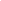 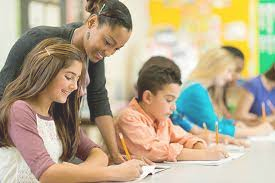 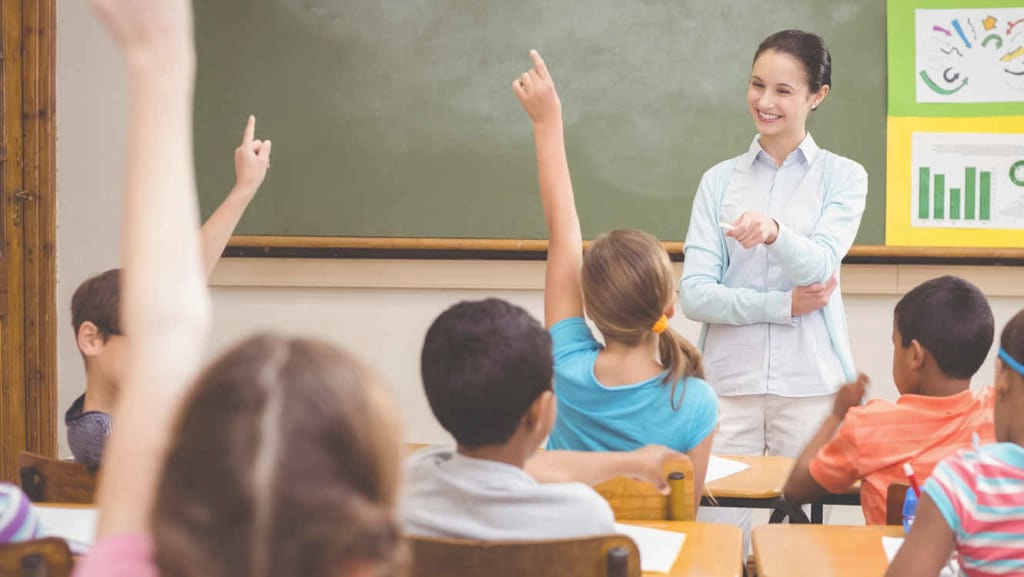 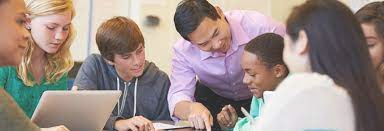 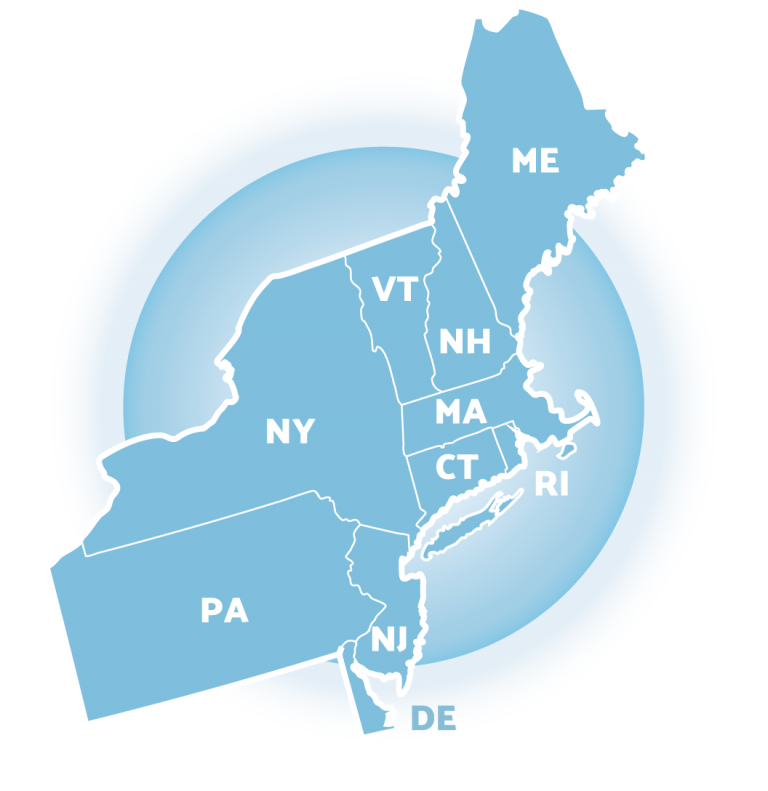 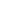 Positive BehavioralInterventions and Supports (PBIS)School Team TrainingTier 1 Implementation GuideSchool Name _______________Team Member Name(s) _______________________School year ________________Center on Positive Behavioral Interventions and SupportsNortheast Positive Behavioral Interventions and Supports (updated 2023)This document is supported in part by the OSEP Center on Positive Behavioral Interventions and Supports (http://pbis.org). The Center is supported by a grant from the Office of Special Education Programs, US Department of Education (H326S130004). Opinions expressed herein are those of the authors and do not necessarily reflect the position of the US Department of Education, and such endorsements should not be inferred.PurposeThis implementation guide has been developed as an accompanying resource for school teams to use as they engage in New England Positive Behavior Interventions and Supports (NEPBIS) Tier 1 Team training. It has been designed as an organizational tool where teams can keep a record of essential discussions that occur during training, create and house implementation artifacts, and document a team’s implementation history.Using this Implementation GuideThe implementation guide follows the scope and sequence of NEPBIS training days 1-11. Space has been provided for teams to engage in the activities embedded within each training day. We recommend teams use this guide during training to document the work done during each activity. 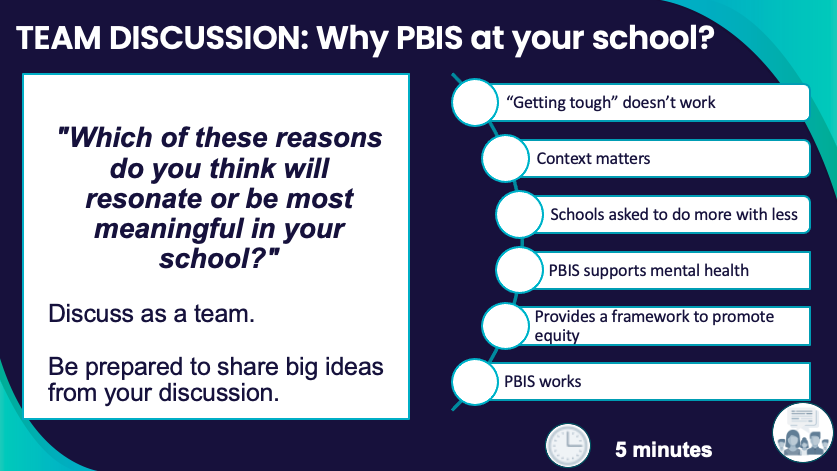 The implementation guide is best navigated using the embedded links within the Table of Contents.It is recommended that this guide be housed in a location that provides access to all team      members, including an external coach. Sample Training ActivityYear 1 Scope and SequenceNEPBIS Year 1 training follows the sequence below.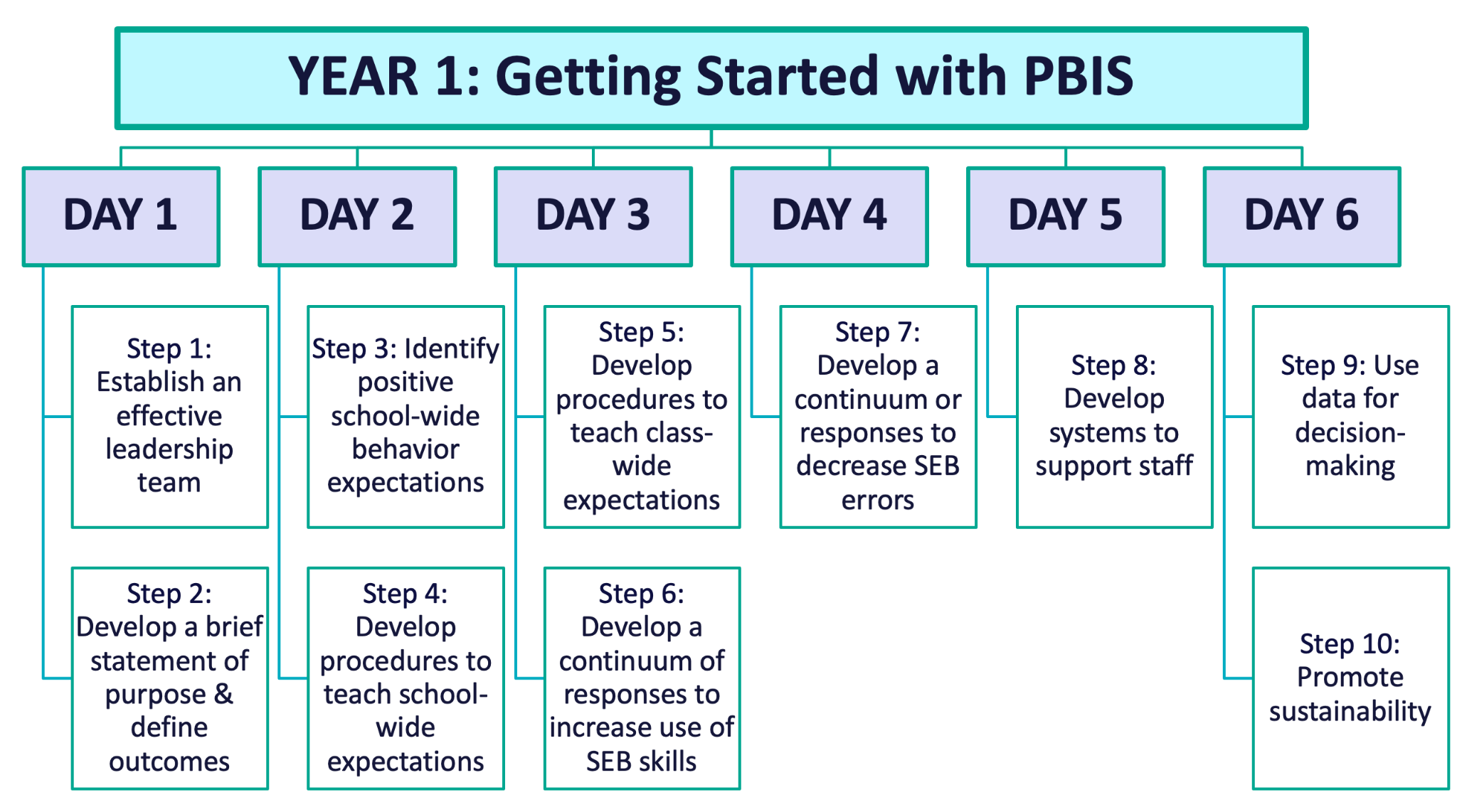 Year 2 Scope and Sequence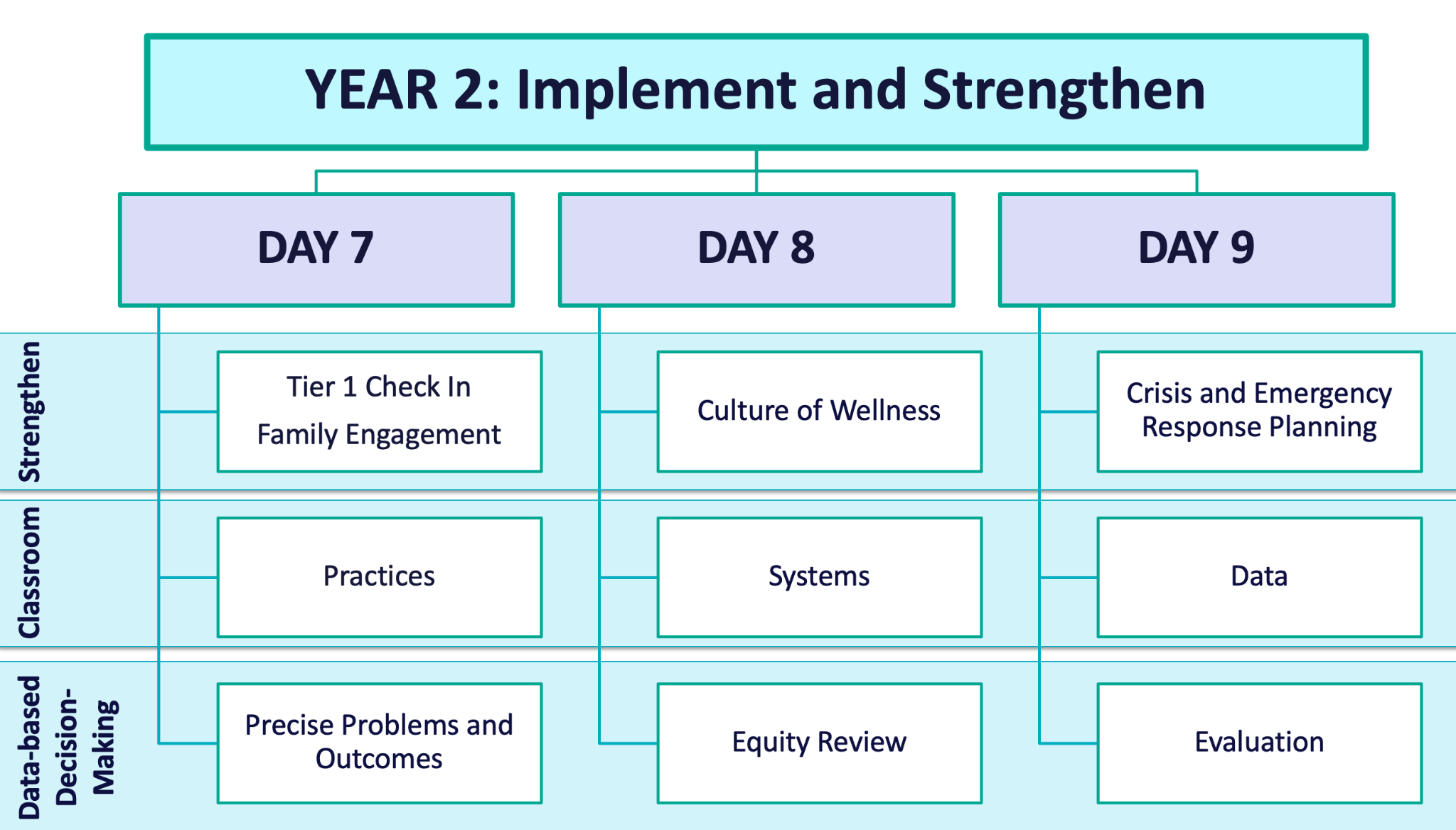 Year 3 Scope and SequenceTable of ContentsWhy PBIS?What is PBIS?	PBIS is…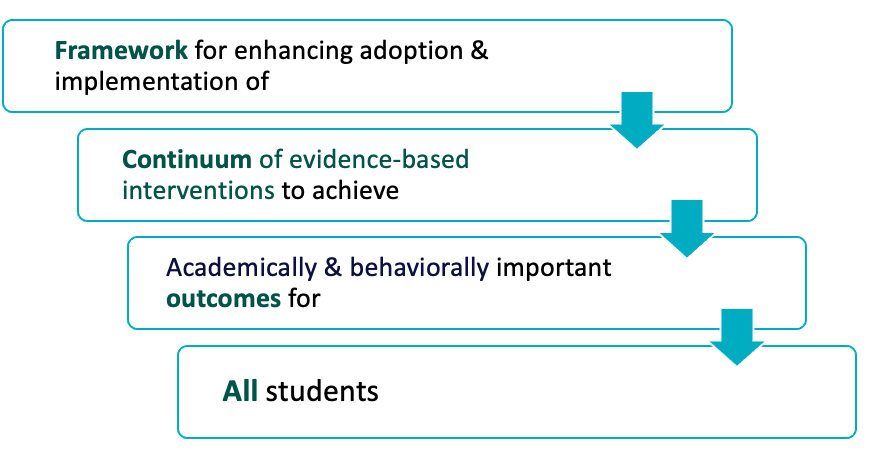 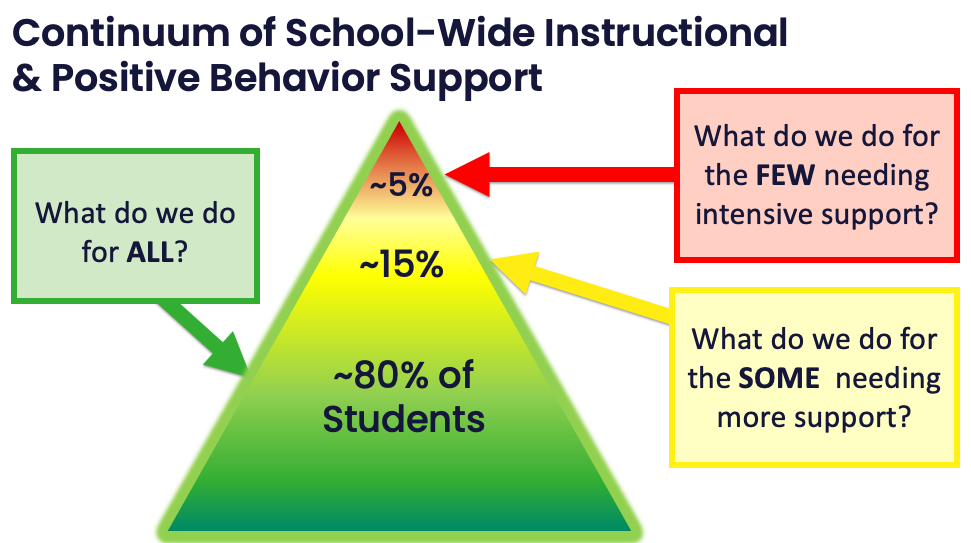 Critical Features of PBIS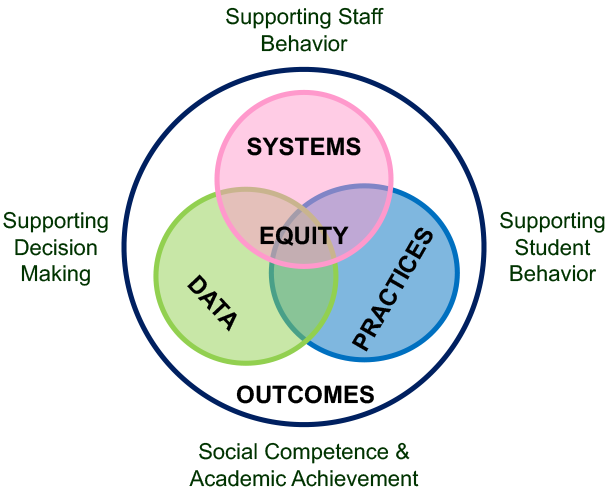 Getting Started with PBIS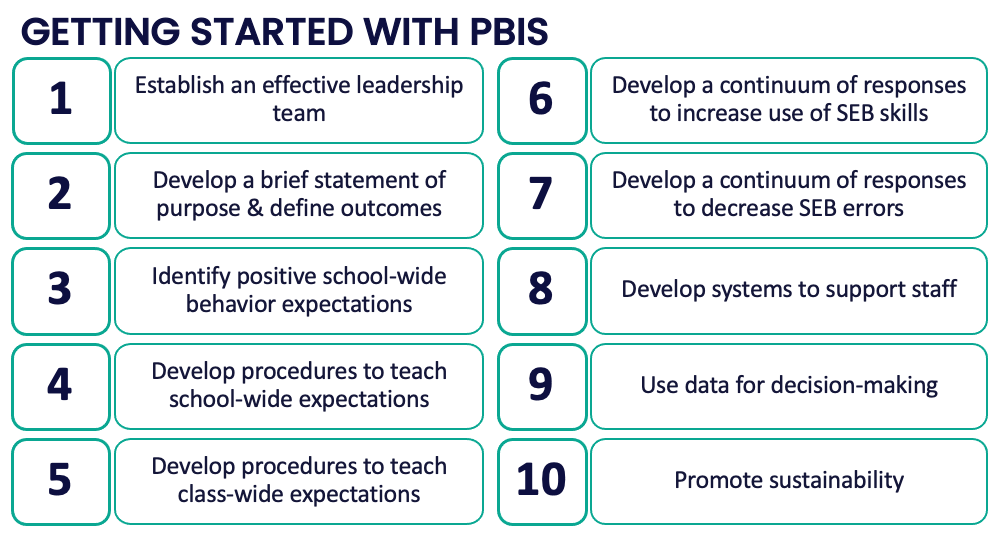 Team CompositionInclude individuals who provide expertise in:applied behavior support (expertise in FBA and function-based support)mental health and trauma academic instructioncoaching equity physical health and wellness (e.g., nurse, health teacher)data systems and information regarding system and student academic and SEB strengths and needs Include individuals who are representative of: school/community demographicsmarginalized groupsTeam Operating Procedures & AgreementsEffective team operating procedures include:regular meeting format/agenda that prompts the regular review of tier 1 practices, systems, and dataminutes available to all staff for reviewestablished and regularly used team normsdefined meeting roles (e.g., facilitator, recorder, time keeper, data analyst, norm keeper, action plan monitor)current action plan accessible to all team membersregular (e.g., quarterly) two-way data sharing and communication with advanced tiers teams to inform decision making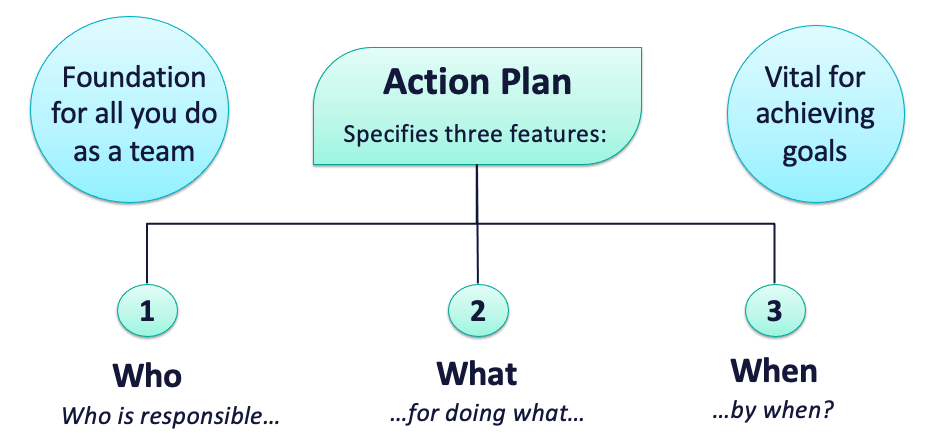 Committee Alignment/ Working Smarter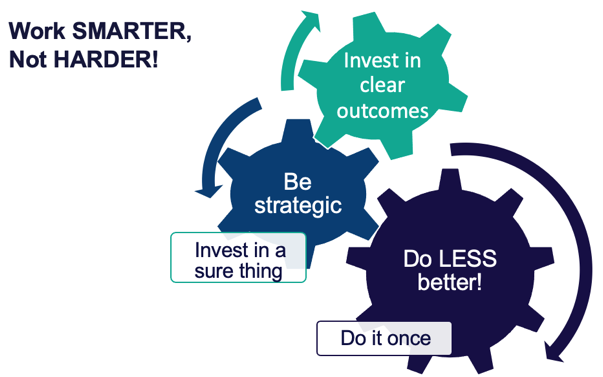 Identify current teams (e.g., discipline, instruction, climate, etc.) and initiatives (e.g., Second Step, Character Counts, Spirit Committee, etc.) in placeComplete the Working Smarter Table Review data on the Working Smarter Table to develop an action plan for eliminating or modifying teams as needed.Why Are We Doing This?Purpose Statement guidelines:Positively stated2 to 3 sentences in lengthSupportive of academic achievement and social-emotional-behavioral (SEB) healthComprehensive in scope (relevant to all students, staff & settings)How Will We Get There?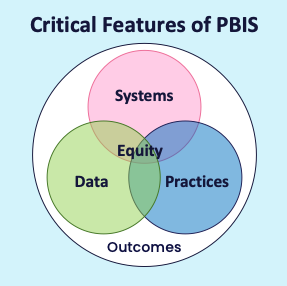 Outcome guidelines:Based on dataLocally important and meaningfulApplicable to all (culturally equitable)Students’ social competence and academic achievementStaff implementation of critical skills Observable and measurableWritten as a goalIdentify CommonSchool-wide ExpectationsGuidelines for school-wide expectations: Link to social culture of schoolConsider already existing social skillsEstablish only 3-5 comprehensive expectationsUse 1-3 words per expectationState expectations positivelySupport academic achievementEnsure expectations are mutually exclusive (minimal overlap)Remember to gather input from stakeholders (staff, students, families) and match the culture and context of your community!Teach School-wide Expectations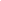 A school-wide teaching matrix operationally defines what expectations look like across all settings in the school.Start with your school-wide expectations or norms Consider environmental design (i.e., physical features of the setting)Consider routines needed to navigate the environmentIdentify examples of how to (a) navigate the environment and (b) engage in the routines in a way that is consistent with school-wide expectations/normsOnce expectations are defined: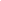 Teach expectations directly:define expectation in operational terms—tell students what the expectation looks like within each setting.provide students with examples and non-examples of expectation-following within each setting.actively involve students in lesson—game, role-play, etc. to check for their understanding.provide opportunities to practice expectation following behavior in the natural setting.Prompt or remind students of the expectationMonitor students’ behavior in natural context through active supervisionEvaluate:the fidelity of implementationthe effects of instruction on student outcomesGuidelines for Teaching Expected Behaviors (Social Skills):Consider main school settings/contextsConsider lessons that already existSpecify 2-3 observable, positive examples for each expectation within each setting/contextTeach social behavior like academic skillProvide prompts, reminders, or precorrections in natural contextProvide specific feedback in natural contextDevelop a schedule for: introducing teaching plan to staff and getting feedback on lesson plansinitial student instruction in natural/typical contextregular review, practice, and follow-upDevelop procedures for identifying/supporting students whose behaviors do not respond to instructionDevelop lesson plans to teach each box of your school-wide teaching matrix. Use the sample lesson plan provided below or one commonly used within your school.Teach Class-wide ExpectationsTeaching Expectations Framework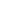 Define class-wide expectations by aligning them with school-wide expectationsTeach expectations directly:define expectation in operational terms—tell students what the expectation looks like within each setting.provide students with examples and non-examples of expectation-following within each setting.actively involve students in lesson—game, role-play, etc. to check for their understanding.provide opportunities to practice expectation following behavior in the natural setting.Prompt or remind students of the expectationMonitor students’ behavior in natural context through active supervisionEvaluate:the fidelity of implementationthe effects of instruction on student outcomesGuidelines for Teaching Class-Wide ExpectationsDevelop teaching matrices, procedures, and schedules for explicitly teaching school-wide behavior expectations in typical classroom contexts and routinesConsistently use prompts for display of expected behaviors in natural contextsProvide specific feedback for displays of behaviors in natural contextDevelop a school-wide action plan for supporting classroom educators to implement positive and proactive  classroom practices and procedures based on data (self-assessment)Steps for a Personal Matrix Activityadapted from the PBIS Cultural Responsiveness Field Guide: Resources for Trainers and Coaches (Leverson et al., 2021)Promote cultural responsiveness and involve staff and students in defining school-wide expectations through a personal matrix activity.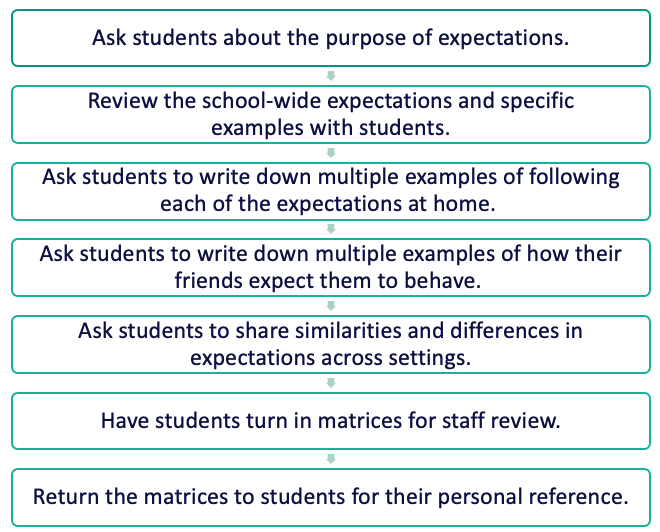 Establishing a School-wide Acknowledgement System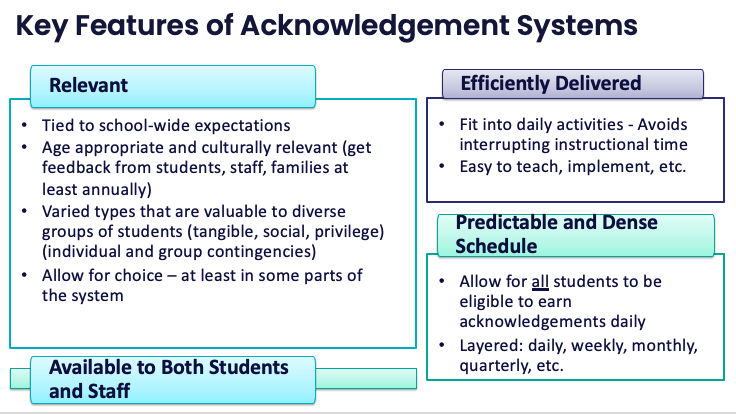 Guidelines for Continuum of Responses to Increase Use of SEB SkillsDevelop:Easy and quick forms of acknowledgement linked to SW-expectations and used across all settings (non-classroom and classroom) which is considerate of strategies/processes that already existCulturally, developmentally, contextually appropriate/relevant name and form of acknowledgementWritten procedures for delivering acknowledgementsBack-up or follow-up acknowledgementsMeans for keeping track of the ratio of acknowledgements to referrals or corrective actionsBuilding Behavioral CapacityA Basic Understanding of the Science of Behavior Change: Gives us tools to observe, measure, teach, and correct behaviors effectively and efficiently.Moves us away from perceptions, opinions, and assumptions about motivations or intentionsShares the following assumptions:Behavior is communicationBehavior occurs in the context of an antecedent and consequenceBehavior is learnedBehavior is lawfulBehavior is escalated through successive interactionsBehavior can be changed through an instructional approach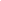 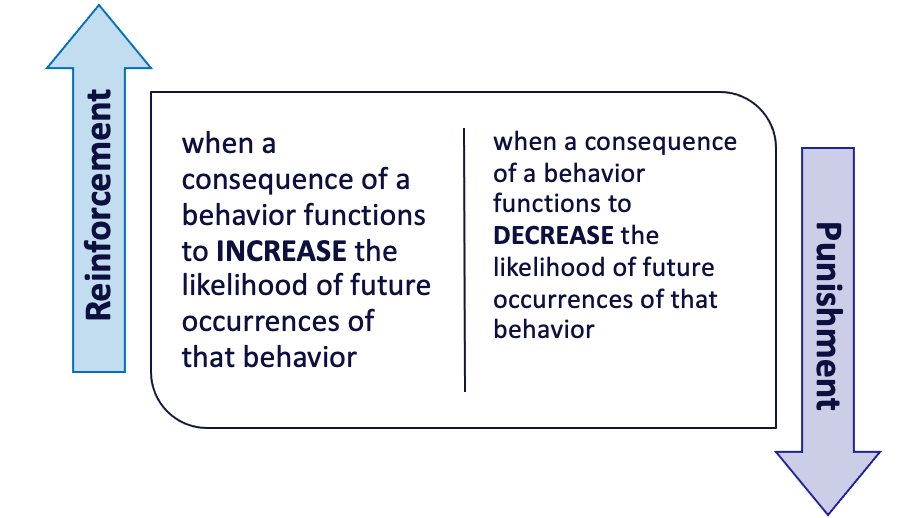 All behavior serves a function. “Function” = outcome, result, purpose, consequence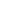 To determine the function of a behavior over time, consider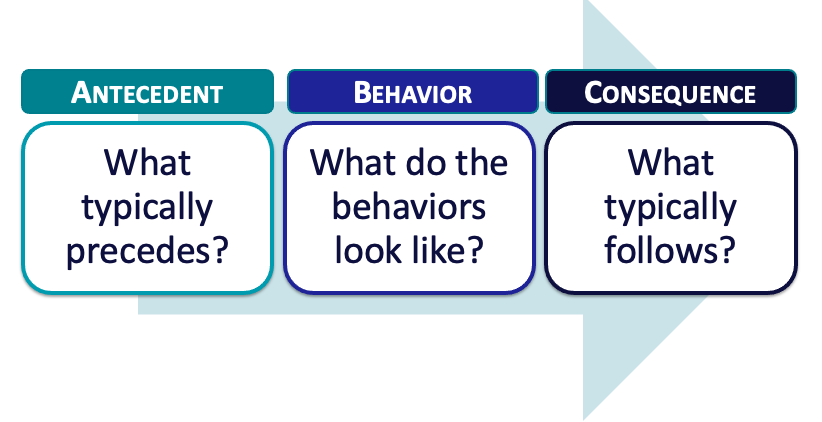 By understanding function, we can  intervene more effectively.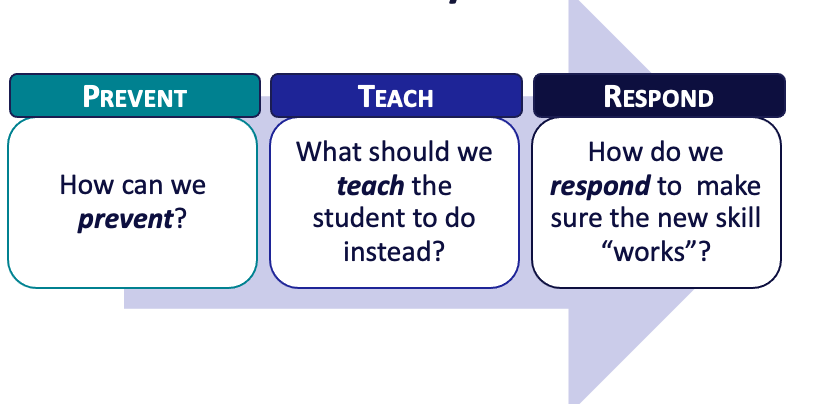 Components of a Continuum of Responses to Decrease SEB ErrorsCritical Features of a Continuum of Responses to Decrease SEB ErrorsRelate to the function of the behavior! Align with clearly defined school-wide expectationsExist as one component of a larger system of behavior change for the student.System of support exists including review, teaching, and monitoring of current responses to problem behaviorOrganizing Responses: 3 Important Components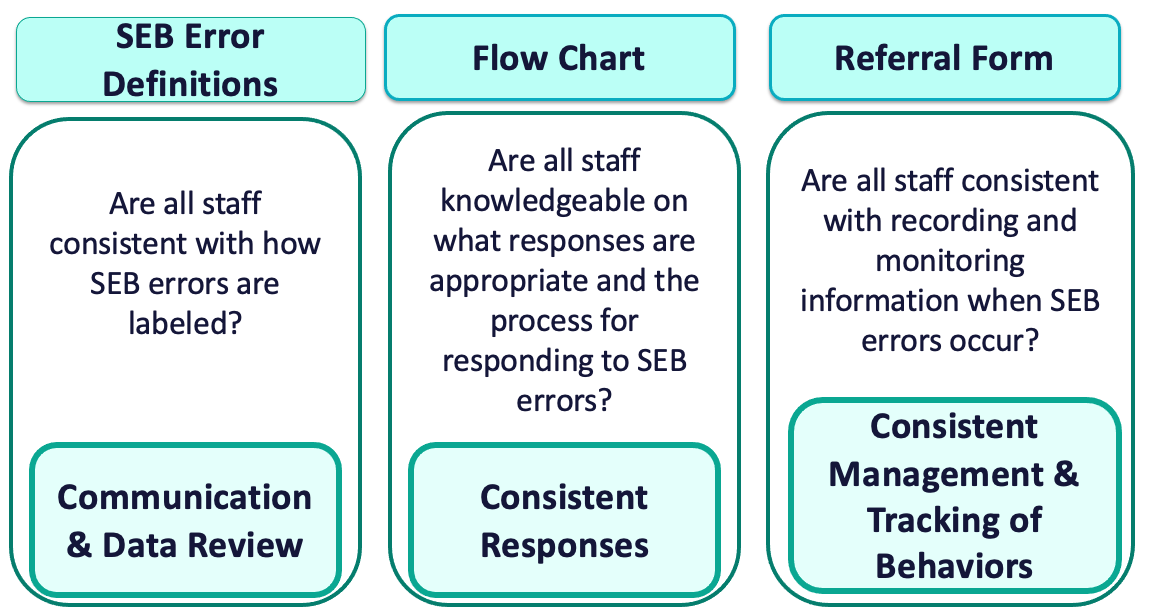 Guidelines for a Continuum of Responses to Decrease SEB Errors: Ensure SEB Error Definitions are:contextually appropriaterepresentative of a continuum of severity (e.g.,staff-supported, administrator-supported, illegal)comprehensive in scope (school-wide)written in measurable termsmutually exclusive (minimal overlap)support agreement regarding office/administrative vs. teacher/staff responsibilitiesEstablish Response Procedures for SEB errors:Agreement regarding options for continuum of consequencesSeries of responses that support students’ quick return to instructional             activitiesSchedule for regular review of use and effectivenessMeans for keeping track of number of acknowledgments vs. referrals or other disciplinary actionsProcedures for identifying and supporting students whose behaviors are not responsiveEnsure the Referral Form for SEB errors includes:De-escalating Behavior Key Prevention Strategies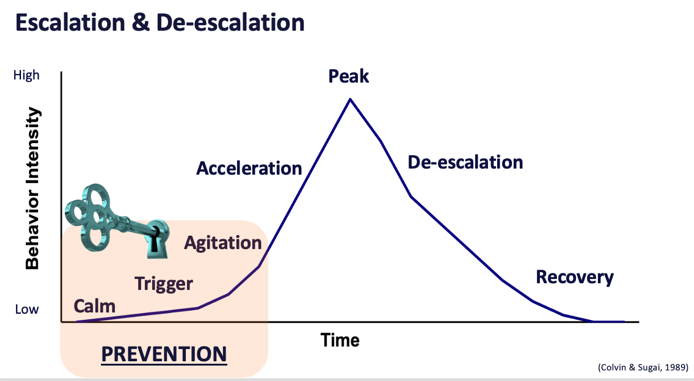 Identification of how to intervene early in an escalation.Identification of environmental factors that can be manipulated.Identification of replacement behaviors that can be taught (& serve same function as problem).Effective Neutralizing Routines…Use If-then statementsAre briefHave clear stepsAre doableInterrupts the chain of events 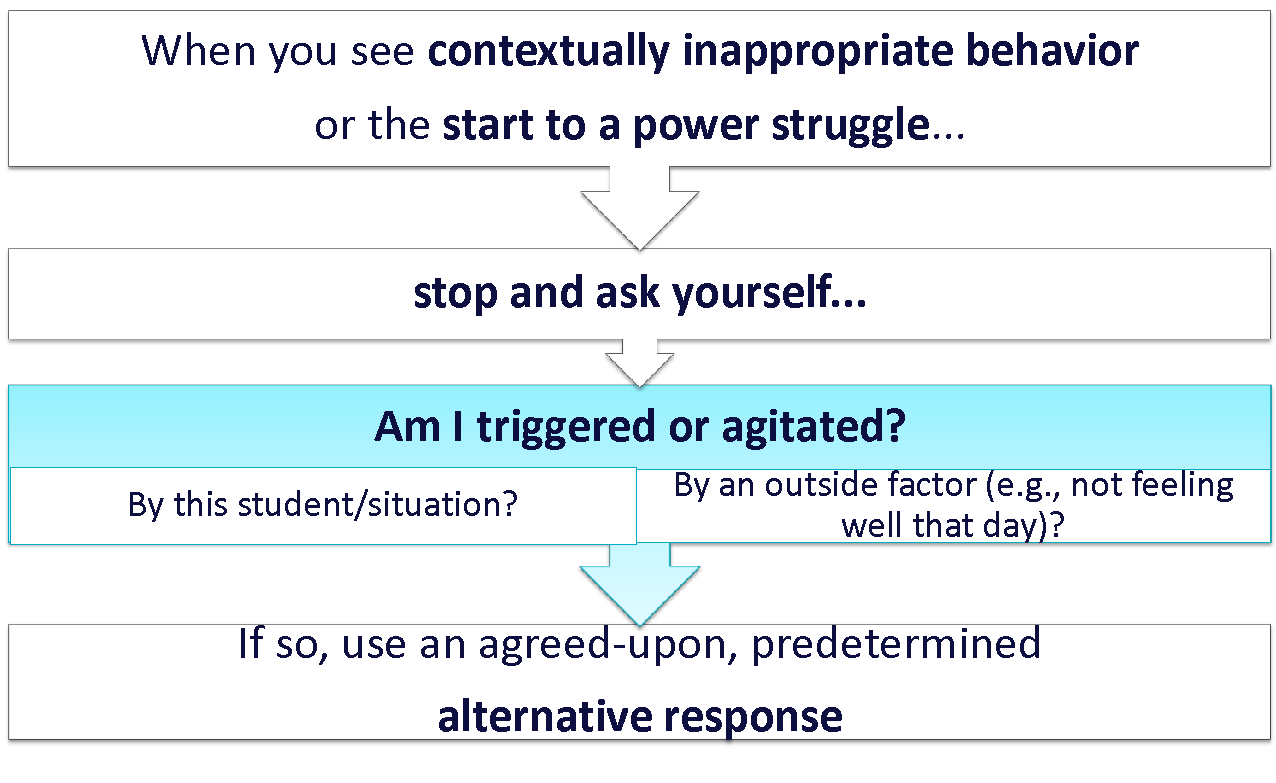 What is Implicit Bias?Unconscious, automaticBased on stereotypesWe all have it (even those affected by it)Generally not an indication of what we believe or would endorseMore likely to influence:Snap decisionsDecisions that are ambiguousReduce Effects of Implicit Bias through Specific Training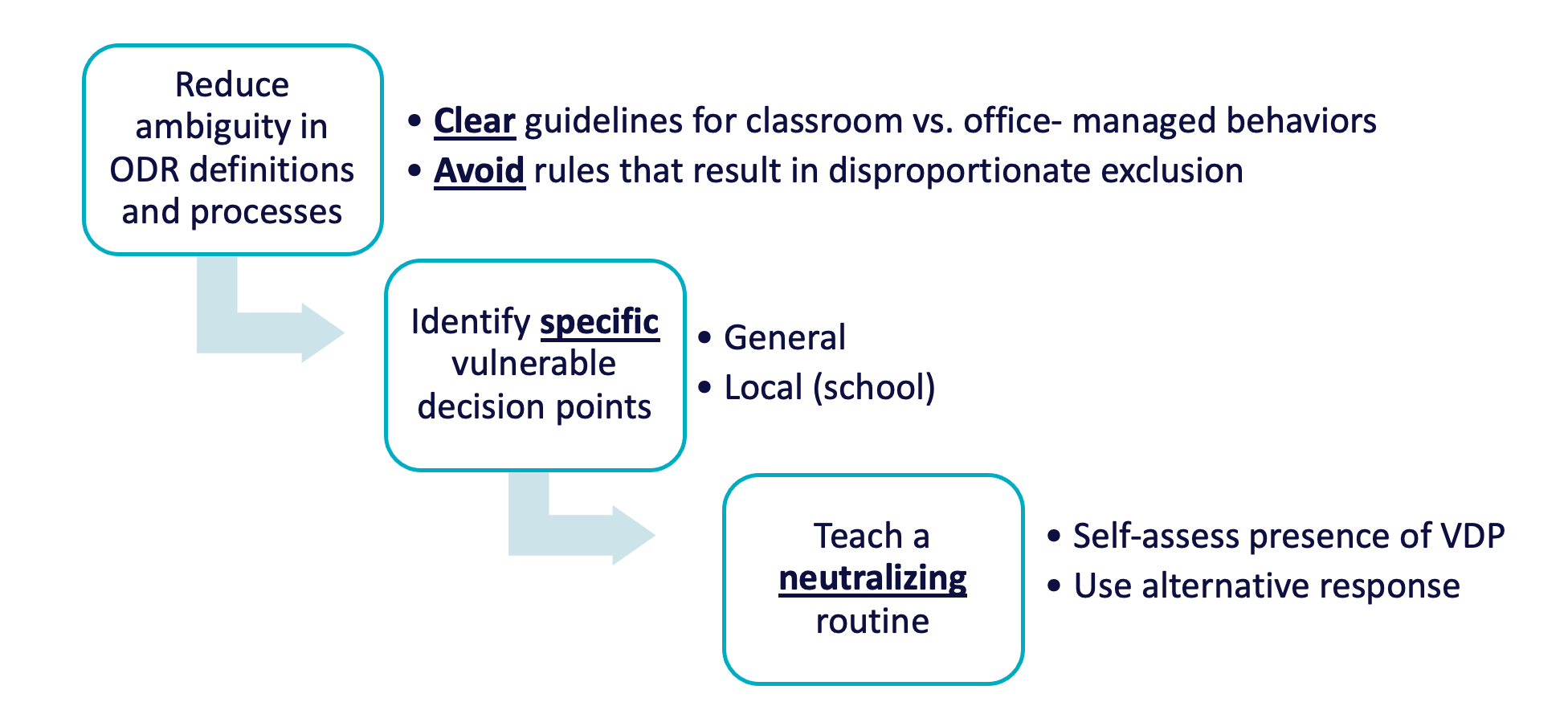 adapted from the PBIS Cultural Responsiveness Field Guide: Resources for Trainers and Coaches  (Leverson et al., 2021)What are Systems?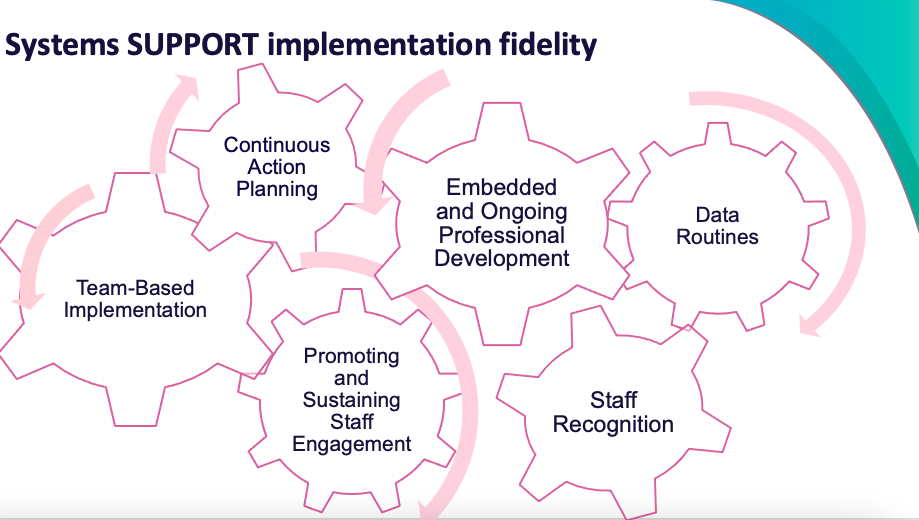 Use systems to prioritize your team’s effective action planning:Accessible to all on the team Review action plan at each meetingUse data to identify next stepsAlign to desired outcomes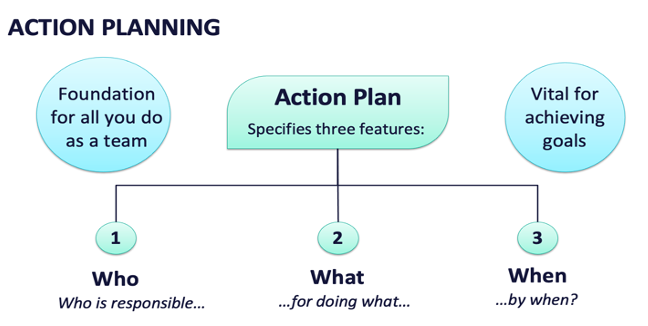 Promoting and Sustaining Staff EngagementStrategies to Promote and Sustain Staff Engagement: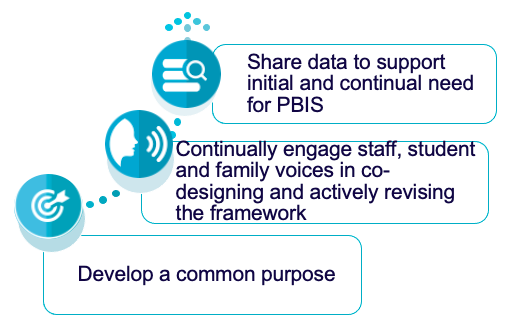 Guidelines for Staff Engagement:Use data to establish needSelf-assessmentBaseline discipline/behavior/climate dataMaintain an effective team with active administrator participationPresent information in clear and efficient way(s)Obtain and incorporate feedback on all elements of SWPBIS from staffStart small and demonstrate successEmbedded and Ongoing Professional Development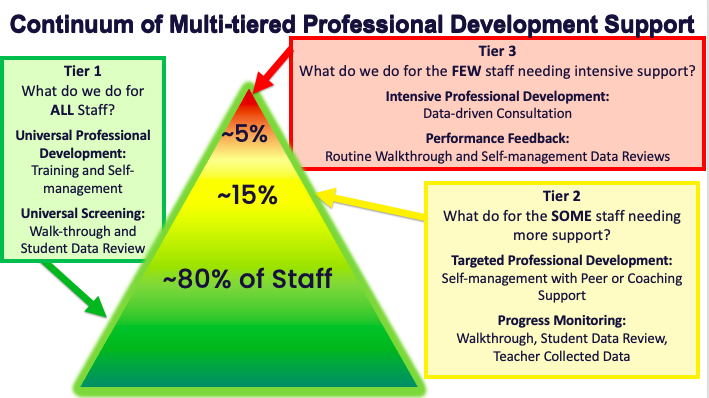 Guidelines for Embedded and Ongoing Professional Development:Ensure PD includes explicit training, performance feedback and ongoing coachingDevelop a PBIS PD Calendar and routines (e.g. 15 minutes of every staff meeting, 1 hour of early release days)Align staff evaluation procedures with expected practices where possibleStaff RecognitionGuidelines for Staff RecognitionDevelop easy and quick forms of acknowledgement Consider strategies/processes that already existEnsure the name and form of acknowledgment is culturally, developmentally, and contextually appropriateConsider back-up or follow-up acknowledgementsSchedule an initial introduction of acknowledgements and regular boosters or reimplementation of acknowledgements Data Routines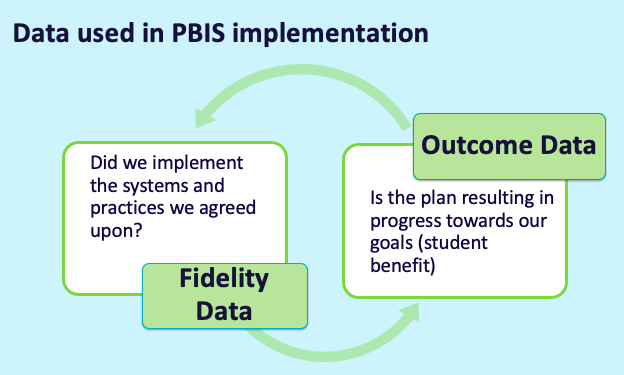 Establish Routines to Share Data with Partners RegularlyThe frequency that data are presented to all school staff is the factor most related to high levels of sustainability (Pinkelman et al., 2015). Share with other partners to increase commitment, accountability, and support.Guidelines for Efficient Data Collection RoutinesWhat Data?Limit to information that answers important student, classroom, and school questionsHow should information be gathered?Integrate data collection procedures into typical routines (e.g., referrals, attendance, behavior incident reports)Schedule data collection and staffing to ensure that data are currentWhen?Use no more than 1% of time each day for managing dataBy whom?Ensure access to all necessary information (e.g., student records)Check data collection reports regularly for accuracyGuidelines for Efficient Data Review RoutinesProtect team time to review data monthly: Identify 2-3 staff members to:manage data systemsprovide efficient, timely, and graphic displays of dataEstablish structures and routines for staff members to receive weekly/monthly data reports about status of SW disciplineWhy Use Data for Decision Making?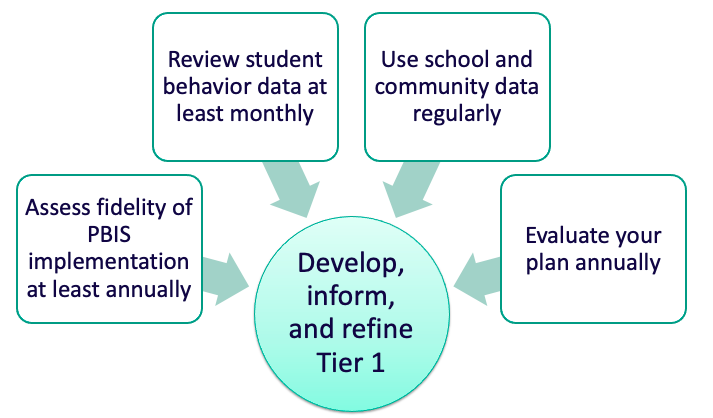 Assess Fidelity of PBIS Implementation at Least AnnuallyReview Student Behavior Data at Least Monthly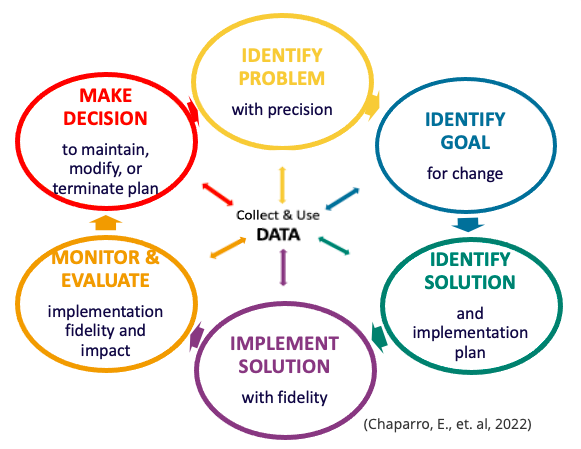 Use School and Community Data RegularlySchool Climate Survey Assess students’, staff, and families’ perspective of the overall climate in the building;Completed in fall and spring;Designed for Elementary (grades 3-5), middle (grades 6-12), staff, and families;Sources of Community Data:Community resource profilesBasic needs (e.g. food and housing)Health care accessCommunity eventsEvaluate Your Plan at Least AnnuallyPlanning for Ongoing Implementation & SustainabilityGuidelines for Promoting SustainabilityWork as a team.Make decisions based upon data.Consider the needs of each and every student.Support staff with implementation.Integrate PBIS activities into other initiatives and projects.Begin teaching, learning, and behavioral expectations on the first day.Involve students, staff, parents, and community at all steps.Keep this implementation guide updated as a documentation of team decisions and components of your PBIS framework.Planning for RolloutEssential Questions:Q. Have you established training/teaching content and routines to support each audience?Q. How will you orient students, staff, and families that arrive in your school throughout the year?Tier 1 Implementation Progress MonitoringConsider the 10 Getting Started Steps when assessing Tier 1 Implementation: Data-based Decision-making: Foundations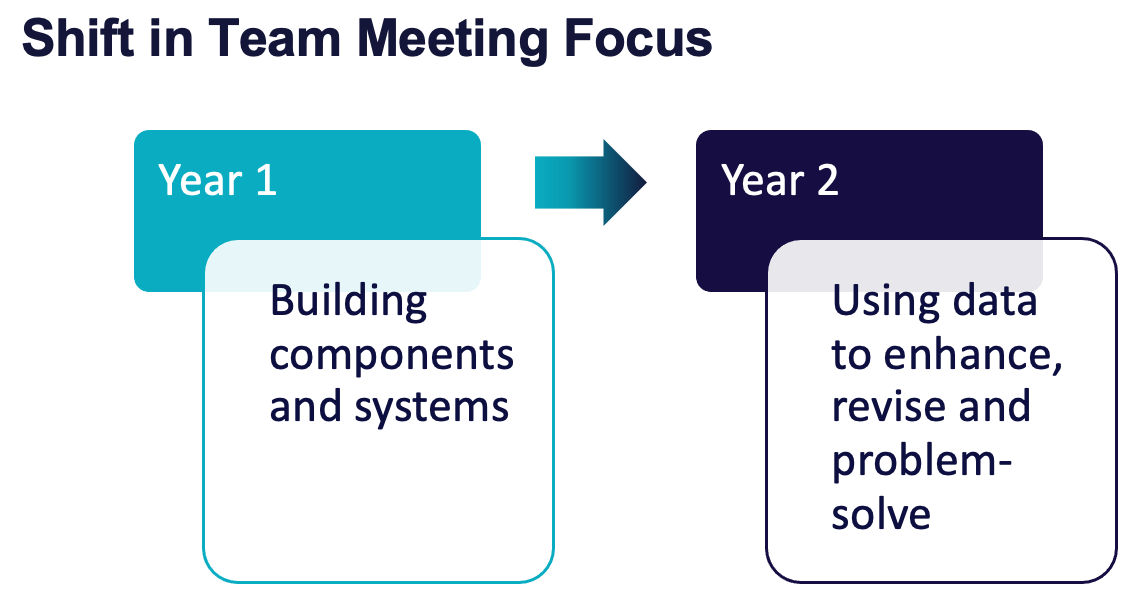 Essential Question: How do we use relevant data effectively and efficiently?Year 1 Focus:  Building components and systemsYear 2 Focus: Using data to enhance, revise and problem-solveWays to Establish and Strengthen Data Routines:Identify the RIGHT data (outcome data tied to goals; fidelity data tied to evaluation plan)Assess data INTEGRITY (Consider staff training & engagement, systems, response rates)Identify the RIGHT people (Who needs to see these data to inform decisions? (e.g., PBIS team, grade level teams, family groups, other committees?)Identify the RIGHT time & format (When/how often should these data be reviewed to inform decisions? What format will facilitate decision making?)Data-based Decision-making: Precise Problems & OutcomesOnce data routines are established……use the data to guide decision-making! Classroom PracticesEvidence-based Practices to Create Positive Teaching and Learning Environments & Promote SEB Growth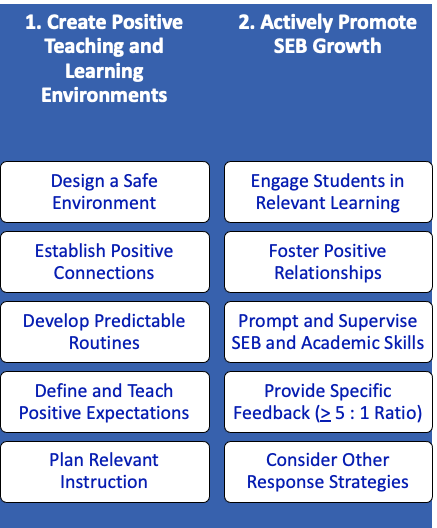 Source: Supporting and Responding to Students Social, Emotional, and Behavioral Needs (center on PBIS, 2022)Monitoring FidelityEssential Questions: Did this actually happen?How can we know?Family Engagement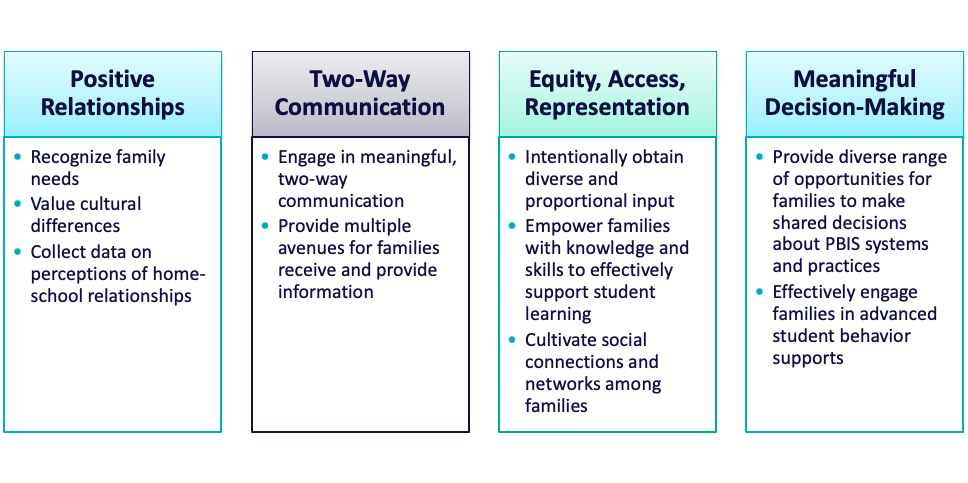 Establishing a Culture of Wellness for AllWhat is Wellness?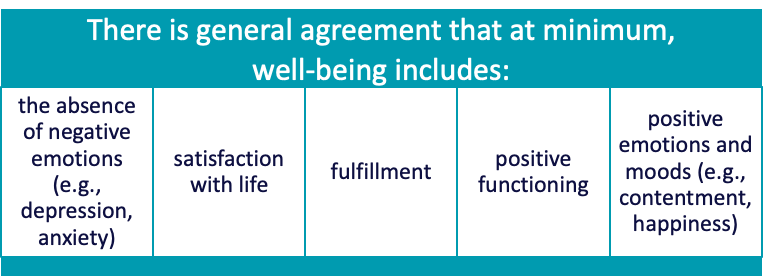 How do teams integrate wellness into Tier 1?Classroom SystemsGuiding question: How do we support educators with use of evidence-based practices to support and respond to student behavior?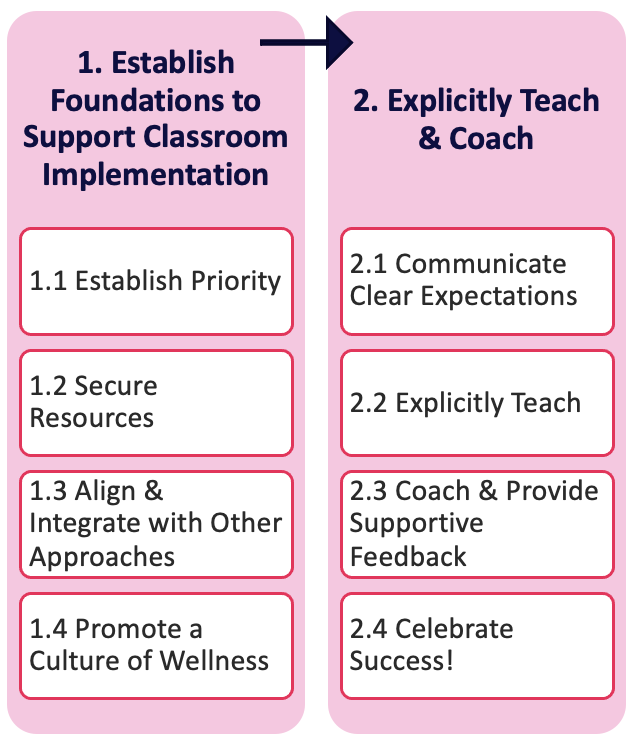 Supporting and Responding to Educators’ Classroom PBIS Implementation Needs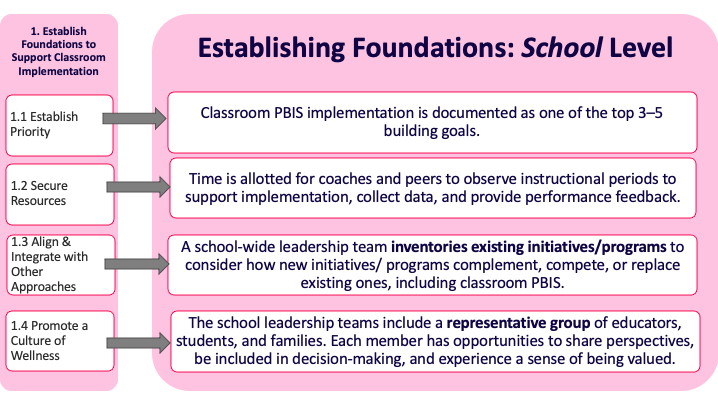 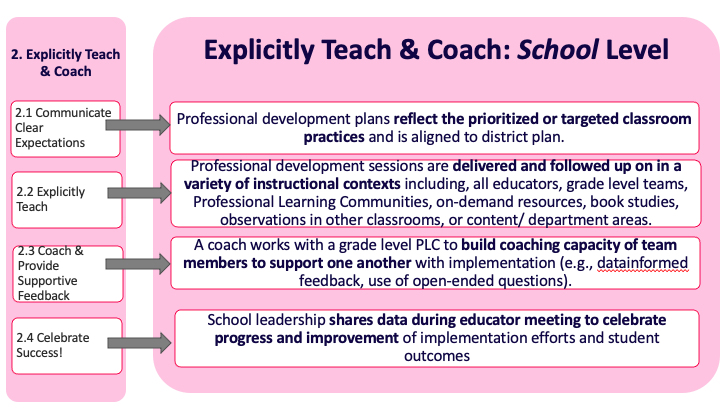 Equity ReviewEquity in Education is…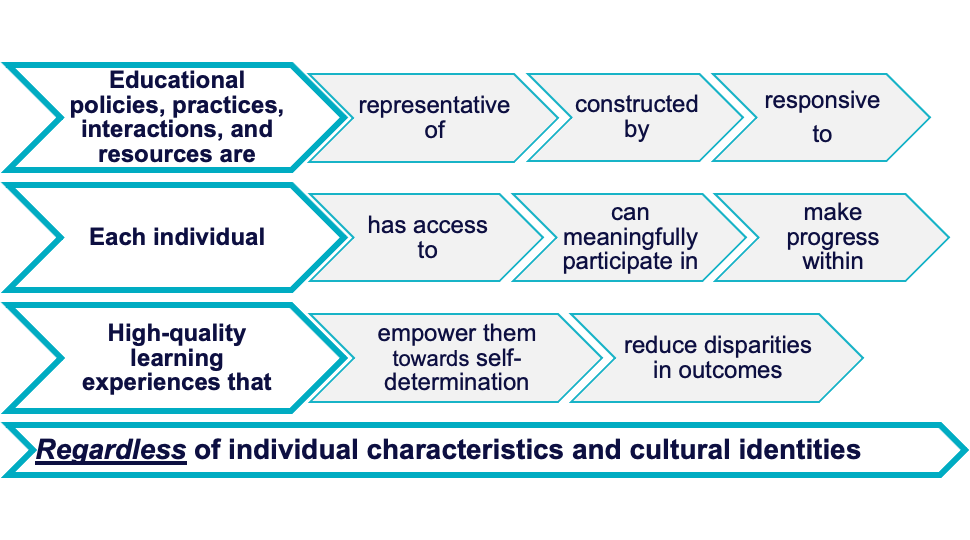 Equity Terms & Report TypesDisproportionalitya group’s representation in a particular category that exceeds expectations for that group, or differs substantially from the representation of others in that category.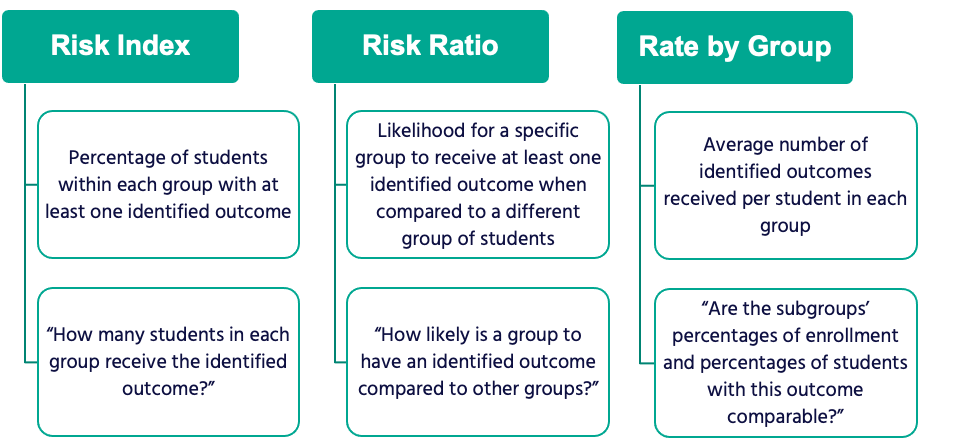 Guidelines for Equity ReviewDisaggregate data by a range of sub-groups and across varied outcomesUse evidence-based practices to reduce disproportionalityGather input from people who are impacted by the inequityShare the data with your school community Provide a welcoming, safe space for critical discussionsEmbed equity review into your data review routinesUse your problem-solving framework to continuously improve your school’s environmentEquity Review Driving Question:Preparing for Crises and Emergencies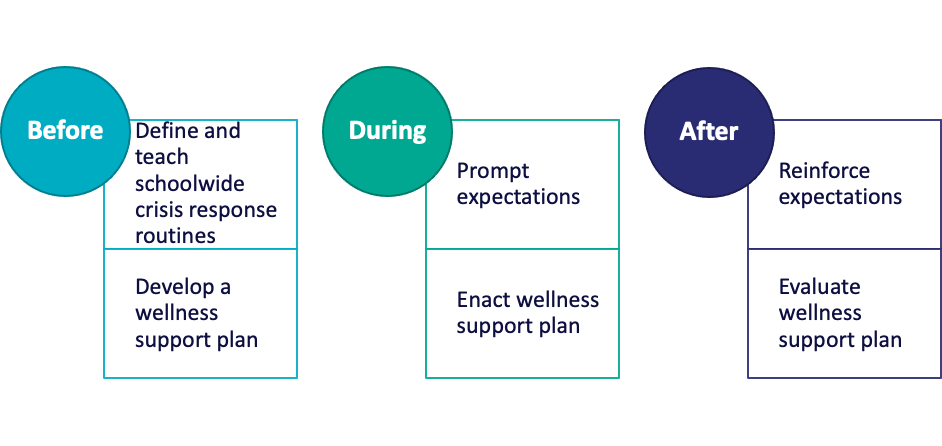 Using Your PBIS Framework When Crises OccurKey Messages: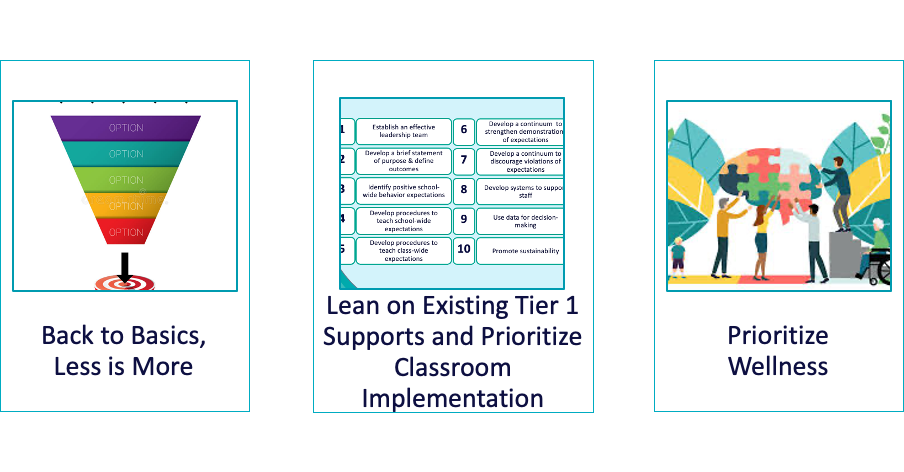 Guidelines for Preparing for Crisis and EmergenciesDefine, teach, prompt and reinforce crisis and emergency expectations and routines as explicitly as other schoolwide expectations and routines.Recognize that some staff and students will need additional support during practice drills.Develop a wellness support plan to proactively address staff and student needs.When a crisis occurs:Go back to basics, remember less is moreLean on your existing Tier 1 supportsPrioritize wellnessClassroom: Data Driving Question: How do we know if our classroom environments are positive, proactive, predictable and equitable?Guidelines for Using Data to Support Classroom PBIS ImplementationOnce systems are in place to support classroom PBIS implementation:monitor your systems implementation for fidelity and impact consistentlymonitor educator implementation and acceptability data regularlymonitor student outcomes for impact, acceptability and equity continuouslywhen challenges occur, use your continuous improvement process and seek input from staff, students, and families involved Annual EvaluationDriving QuestionsAre you implementing your framework with fidelity? Is it having its intended impact?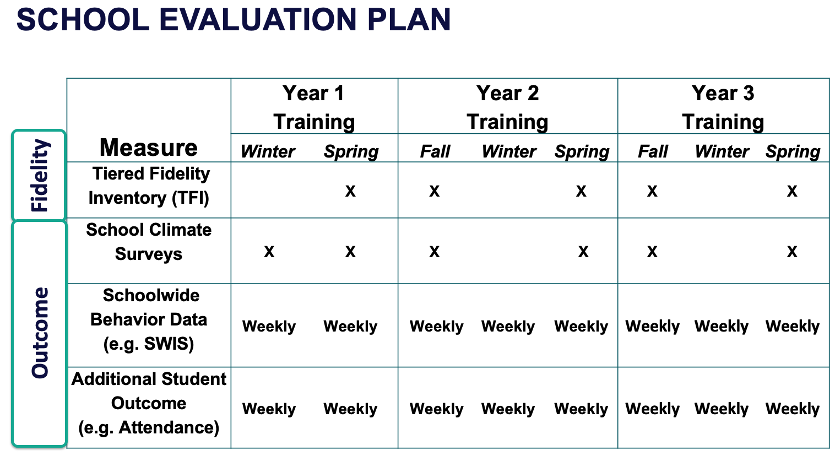 Annual Evaluation GuidelinesEvaluate and document your framework annuallyUse your existing data routines and identified outcomesDevelop an annual report that identifies celebrations, areas to strengthen and action steps Share with your school community Gather feedback from staff, students and families about the annual reportOverview of PBISOverview of PBIS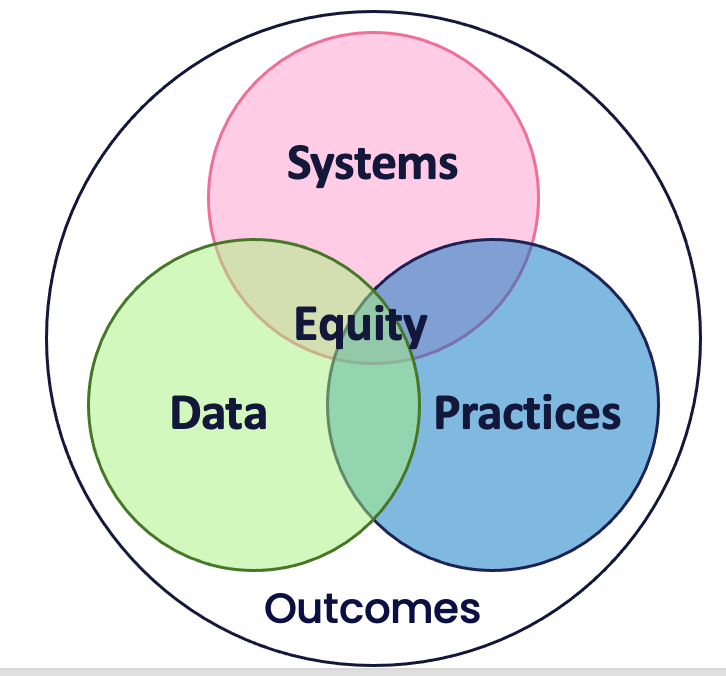 Sections:Why PBIS?What is PBIS?Preview of Getting Started StepsOutcomes:Describe why PBIS is important for your school and what PBIS isRelated Training Materials:NEPBIS Day 1 Training SlidesAdditional Resources:Anatomy of a Framework: Demystifying the Elements of PBISSchoolwide PBIS Overview PBIS Overview video (NEPBIS)As your school begins to explore and adopt the multi-tiered, preventative framework of Positive Behavior Interventions and Supports (PBIS), it will be important that the leadership team understands why PBIS is a valuable approach to supporting student and staff social-emotional-behavioral needs. Leadership team members are critical messengers to staff, students, families and community members.As your school begins to explore and adopt the multi-tiered, preventative framework of Positive Behavior Interventions and Supports (PBIS), it will be important that the leadership team understands why PBIS is a valuable approach to supporting student and staff social-emotional-behavioral needs. Leadership team members are critical messengers to staff, students, families and community members.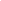 Fosters environments of controlTriggers & reinforces antisocial behaviorShifts accountability away from schoolDevalues child-adult relationshipWeakens relationship between academic & social behavior programming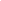 Successful individual student behavior support is linked to host environments or school climates that are effective, efficient, relevant, & durable. (Zins & Ponti, 1990)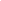 PBIS provides an evidence-based organizational framework for addressing ongoing needs:Returning to School During and After CrisisDiscussing Race, Racism and Important Current EventsImproving Attendance and Chronic AbsenteeismSupporting College and Career ReadinessBuilding a Culture of Staff Wellness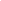 "Mental health includes our emotional, psychological, and social well-being. It affects how we think, feel, and act. It also helps determine how we handle stress, relate to others, and make healthy choices. Mental health is important at every stage of life, from childhood and adolescence through adulthood." (CDC, 2021)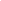 Throughout your training and implementation,AccessRepresentationMeaningful ParticipationPositive Outcomeswill be highlighted as well as the systems needed to promote and sustain equity for each and every individual.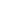 Decades of evidence shows PBIS leads to positive outcomes when implemented with fidelity for students and teachers. See Is School-wide Positive Behavior Support an Evidence-based Practice? for more information.Activity: Why PBIS at your school?Activity: Why PBIS at your school?Summary of DiscussionSummary of DiscussionWhich of these reasons do you think will resonate or be most meaningful in your school?Which messages do you need more support to articulate?Organizations, including schools, which promote common experiences, language, vision/values, enveloped with quality leadership are more likely to establish positive climates for their stakeholders. Establishing a PBIS framework enhances consistency while also being responsive to diverse needs of students and staff so equitable access to positive outcomes can be achieved by all. Schoolwide PBIS provides a proactive, preventative, multi-tiered continuum of support to match varying intensity of needs. Tier 1 includes the universal supports delivered to all students, staff and families. For those not responding to Tier 1, Tier 2 provides targeted, intensification of Tier 1 support. Tier 3, individualized support is provided to those with the most intense needs.To achieve the desired social-emotional-behavioral and academic outcomes for students, staff and families, schoolwide PBIS uses interconnected systems, data, and practices while centering equity in all decisions.EquityPrioritize equity. MTSS is for all students, families, and educators. Use the MTSS framework to differentiate supports for students and monitor to ensure equitable outcomes are observedOutcomesMake student growth and benefit central to all decisions. Student outcomes that reflect equitable learning opportunities must be the ultimate criteria for all decisions.DataUse data to inform decisions about which students, families, and educators need which supports, as well as whether supports should be continued, adjusted, or faded. Data should be used to ensure that all recipients experience benefit and that supports are implemented with fidelity.PracticesPrioritize the most efficient and effective practices. Do a few important and relevant practices well. Emphasize practices that are supported by evidence, match the local culture and current context, and promote high-quality implementation across time. Integrate, align, and connect practices.SystemsContinue to invest in systems to support high-fidelity implementation over time. Leverage existing leadership teams to guide planning and implementation, and consider effective means to support educators’ professional learning and wellness given current resources, experience, and expertise.Activity: Outcome Data CollectionActivity: Outcome Data CollectionActivity: Outcome Data CollectionSummary of DiscussionSummary of DiscussionSummary of DiscussionAs a team identify:School-wide Behavior Data (SWIS is highly recommended):How will you gather and organize your school-wide behavior data?If your existing system meets the defined needs, verify your team can get immediate access to graphs, etc.As a team identify:School-wide Behavior Data (SWIS is highly recommended):How will you gather and organize your school-wide behavior data?If your existing system meets the defined needs, verify your team can get immediate access to graphs, etc.School Climate Data:When will you administer your school climate surveys to students, staff and families this fall?School Climate Data:When will you administer your school climate surveys to students, staff and families this fall?Second Student Outcome Data:What student outcome (besides behavior) will your team monitor?How will you gather the data?Second Student Outcome Data:What student outcome (besides behavior) will your team monitor?How will you gather the data?Activity: What is PBIS?Activity: What is PBIS?Activity: What is PBIS?Summary of DiscussionSummary of DiscussionSummary of DiscussionWhen you return to school, a colleague asks you,"What is PBIS? What will it look like at our school?"How would you respond?How will you incorporate the big ideas and critical features of PBIS into your response?When you return to school, a colleague asks you,"What is PBIS? What will it look like at our school?"How would you respond?How will you incorporate the big ideas and critical features of PBIS into your response?What features of PBIS were you able to clearly describe?What features of PBIS do you need more clarity to describe?What features of PBIS were you able to clearly describe?What features of PBIS do you need more clarity to describe?Full implementation begins with exploration and planning. The 10 steps below provide a pathway for school teams to establish a PBIS framework within their school.Getting Started Step #1: 
Effective TeamingGetting Started Step #1: 
Effective Teaming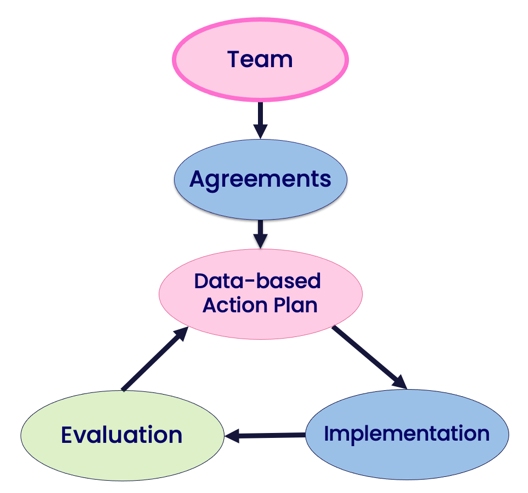 Sections:Team CompositionTeam Operating Procedures & AgreementsCommittee Alignment/Working SmarterOutcome(s):Establish a representative teamEstablish effective team procedures and agreementsBegin committee alignmentRelated Training Materials:NEPBIS Day 1 Training SlidesSample Team Meeting AgendaAction Plan TemplatesAdditional Resources:Anatomy of a Framework Part 2: TeamsNEPBIS Action Planning VideoA Team Using TIPS: Tier I Coordination Meeting (Exploration) VideoPBISApps Ep. 17: How to Create an Action PlanSWIS Readiness ChecklistThese required, valuable roles provide essential voice to implementation efforts. While each school team may be different, all school teams should be representative. Expand the voices on your team by also engaging families, students, and community members in subcommittees, focus groups, and surveys.Activity: Team CompositionActivity: Team CompositionTeam RepresentationName of Team Member(s)Administrator (who can commit resources and actively participates)General Education teachers (by grade or content area)Special EducatorCounselor or Support PersonnelNon-certified (or Classified Staff)1Family Member(s)2Student(s)3Mental Health ProvidersOther (as appropriate)1 Representatives from non-classroom settings (e.g., office staff, cafeteria and hallway supervisor, bus driver, school resource officer, custodian, community member)2 The family member role must be filled by someone who is NOT a staff member in the school3 Students are recommended particularly for secondary level school teams1 Representatives from non-classroom settings (e.g., office staff, cafeteria and hallway supervisor, bus driver, school resource officer, custodian, community member)2 The family member role must be filled by someone who is NOT a staff member in the school3 Students are recommended particularly for secondary level school teamsActivity: Team RolesActivity: Team RolesTeam RolesName of Team Member Coach(es)FacilitatorNotetakerNorm KeeperAction Plan Updater (Friendly Nag)Data AnalystTimekeeperSAMPLE PBIS Coordination Meeting Agenda/Notes/Action PlanSAMPLE PBIS Coordination Meeting Agenda/Notes/Action PlanSAMPLE PBIS Coordination Meeting Agenda/Notes/Action PlanSAMPLE PBIS Coordination Meeting Agenda/Notes/Action PlanSAMPLE PBIS Coordination Meeting Agenda/Notes/Action PlanSAMPLE PBIS Coordination Meeting Agenda/Notes/Action PlanSAMPLE PBIS Coordination Meeting Agenda/Notes/Action PlanSAMPLE PBIS Coordination Meeting Agenda/Notes/Action PlanSAMPLE PBIS Coordination Meeting Agenda/Notes/Action PlanSAMPLE PBIS Coordination Meeting Agenda/Notes/Action PlanSAMPLE PBIS Coordination Meeting Agenda/Notes/Action PlanSAMPLE PBIS Coordination Meeting Agenda/Notes/Action PlanToday’s MeetingToday’s MeetingDate:Time:Location:  Next MeetingNext MeetingDate:Time:Location:  Team Membership (bold those present)Team Membership (bold those present)Team Membership (bold those present)Team Membership (bold those present)Team Membership (bold those present)Team Membership (bold those present)Team Membership (bold those present)Team Membership (bold those present)Team Membership (bold those present)Team Membership (bold those present)Team Membership (bold those present)Team Membership (bold those present)NameNameMeeting Role* (if any)NameNameMeeting Role* (if any)NameNameMeeting Role* (if any)Coordinators (Coaches)Grade/Department RepresentativesParent/ Family Member(s)Coordinators (Coaches)Grade/Department RepresentativesParent/ Family Member(s)AdministratorGrade/Department RepresentativesCommunity Member(s)SpecialistsGrade/Department RepresentativesCommunity Member(s)SpecialistsGrade/Department RepresentativesStudent(s)SpecialistsGrade/Department RepresentativesStudent(s)SpecialistsGrade/Department RepresentativesOther* Meeting roles include Facilitator, Recorder, Time Keeper, Data Analyst, Action Plan Recorder, etc.* Meeting roles include Facilitator, Recorder, Time Keeper, Data Analyst, Action Plan Recorder, etc.* Meeting roles include Facilitator, Recorder, Time Keeper, Data Analyst, Action Plan Recorder, etc.* Meeting roles include Facilitator, Recorder, Time Keeper, Data Analyst, Action Plan Recorder, etc.* Meeting roles include Facilitator, Recorder, Time Keeper, Data Analyst, Action Plan Recorder, etc.* Meeting roles include Facilitator, Recorder, Time Keeper, Data Analyst, Action Plan Recorder, etc.* Meeting roles include Facilitator, Recorder, Time Keeper, Data Analyst, Action Plan Recorder, etc.* Meeting roles include Facilitator, Recorder, Time Keeper, Data Analyst, Action Plan Recorder, etc.* Meeting roles include Facilitator, Recorder, Time Keeper, Data Analyst, Action Plan Recorder, etc.* Meeting roles include Facilitator, Recorder, Time Keeper, Data Analyst, Action Plan Recorder, etc.* Meeting roles include Facilitator, Recorder, Time Keeper, Data Analyst, Action Plan Recorder, etc.* Meeting roles include Facilitator, Recorder, Time Keeper, Data Analyst, Action Plan Recorder, etc.Team AgreementsTeam AgreementsTeam AgreementsTeam AgreementsTeam AgreementsTeam AgreementsTeam AgreementsTeam AgreementsTeam AgreementsTeam AgreementsTeam AgreementsTeam AgreementsNormsNormsNormsNormsNormsNormsPurpose StatementPurpose StatementPurpose StatementPurpose StatementPurpose StatementPurpose StatementAgendaAgendaAgendaAgendaAgendaAgendaAgendaAgendaAgendaAgendaAgendaAgendaToday’s ItemsToday’s ItemsToday’s ItemsToday’s ItemsTimeDiscussionDiscussionDiscussionDiscussionDecisions (add specific action items below)Decisions (add specific action items below)Decisions (add specific action items below)Welcome, Review and Finalize AgendaWelcome, Review and Finalize AgendaWelcome, Review and Finalize AgendaWelcome, Review and Finalize AgendaLogistics and Review of Past Action ItemsLogistics and Review of Past Action ItemsLogistics and Review of Past Action ItemsLogistics and Review of Past Action ItemsData Review and Decision MakingData Review and Decision MakingData Review and Decision MakingData Review and Decision MakingPractice Selection/DevelopmentPractice Selection/DevelopmentPractice Selection/DevelopmentPractice Selection/DevelopmentSystems for ImplementationSystems for ImplementationSystems for ImplementationSystems for ImplementationOtherOtherOtherOtherPlan for Next MeetingPlan for Next MeetingPlan for Next MeetingPlan for Next MeetingTeam Evaluation of Operating ProceduresTeam Evaluation of Operating ProceduresTeam Evaluation of Operating ProceduresTeam Evaluation of Operating ProceduresAction PlanAction PlanAction PlanAction PlanAction PlanAction PlanAction PlanAction PlanAction PlanAction PlanAction PlanAction PlanAction ItemsAction ItemsAction ItemsAction ItemsAction ItemsNotesNotesNotesNotesNotesBy Who?By When?Outcome Evaluation and CommunicationOutcome Evaluation and CommunicationOutcome Evaluation and CommunicationOutcome Evaluation and CommunicationOutcome Evaluation and CommunicationOutcome Evaluation and CommunicationOutcome Evaluation and CommunicationOutcome Evaluation and CommunicationOutcome Evaluation and CommunicationOutcome Evaluation and CommunicationOutcome Evaluation and CommunicationOutcome Evaluation and CommunicationOutcomeOutcomeOutcomeOutcomeMeasure UsedMeasure UsedData Collection ScheduleData Collection ScheduleData Collection ScheduleData Sharing and Communication PlanData Sharing and Communication PlanData Sharing and Communication PlanEvaluation of Team Operating Procedures (Mark your ratings with an “X”)Evaluation of Team Operating Procedures (Mark your ratings with an “X”)Evaluation of Team Operating Procedures (Mark your ratings with an “X”)Evaluation of Team Operating Procedures (Mark your ratings with an “X”)Evaluation of Team Operating Procedures (Mark your ratings with an “X”)Evaluation of Team Operating Procedures (Mark your ratings with an “X”)Evaluation of Team Operating Procedures (Mark your ratings with an “X”)Evaluation of Team Operating Procedures (Mark your ratings with an “X”)Evaluation of Team Operating Procedures (Mark your ratings with an “X”)YesPartiallyNo1. Was today’s meeting a good use of our time?1. Was today’s meeting a good use of our time?1. Was today’s meeting a good use of our time?1. Was today’s meeting a good use of our time?1. Was today’s meeting a good use of our time?1. Was today’s meeting a good use of our time?1. Was today’s meeting a good use of our time?1. Was today’s meeting a good use of our time?1. Was today’s meeting a good use of our time?2. In general, did we do a good job of tracking whether we’re completing the tasks we agreed on at previous meetings?2. In general, did we do a good job of tracking whether we’re completing the tasks we agreed on at previous meetings?2. In general, did we do a good job of tracking whether we’re completing the tasks we agreed on at previous meetings?2. In general, did we do a good job of tracking whether we’re completing the tasks we agreed on at previous meetings?2. In general, did we do a good job of tracking whether we’re completing the tasks we agreed on at previous meetings?2. In general, did we do a good job of tracking whether we’re completing the tasks we agreed on at previous meetings?2. In general, did we do a good job of tracking whether we’re completing the tasks we agreed on at previous meetings?2. In general, did we do a good job of tracking whether we’re completing the tasks we agreed on at previous meetings?2. In general, did we do a good job of tracking whether we’re completing the tasks we agreed on at previous meetings?3. In general, have we done a good job of actually completing the tasks we agreed on at previous meetings?3. In general, have we done a good job of actually completing the tasks we agreed on at previous meetings?3. In general, have we done a good job of actually completing the tasks we agreed on at previous meetings?3. In general, have we done a good job of actually completing the tasks we agreed on at previous meetings?3. In general, have we done a good job of actually completing the tasks we agreed on at previous meetings?3. In general, have we done a good job of actually completing the tasks we agreed on at previous meetings?3. In general, have we done a good job of actually completing the tasks we agreed on at previous meetings?3. In general, have we done a good job of actually completing the tasks we agreed on at previous meetings?3. In general, have we done a good job of actually completing the tasks we agreed on at previous meetings?4. In general, are the completed tasks having the desired outcomes? 4. In general, are the completed tasks having the desired outcomes? 4. In general, are the completed tasks having the desired outcomes? 4. In general, are the completed tasks having the desired outcomes? 4. In general, are the completed tasks having the desired outcomes? 4. In general, are the completed tasks having the desired outcomes? 4. In general, are the completed tasks having the desired outcomes? 4. In general, are the completed tasks having the desired outcomes? 4. In general, are the completed tasks having the desired outcomes? 4. In general, did we do a good job following our team norms and procedures? 4. In general, did we do a good job following our team norms and procedures? 4. In general, did we do a good job following our team norms and procedures? 4. In general, did we do a good job following our team norms and procedures? 4. In general, did we do a good job following our team norms and procedures? 4. In general, did we do a good job following our team norms and procedures? 4. In general, did we do a good job following our team norms and procedures? 4. In general, did we do a good job following our team norms and procedures? 4. In general, did we do a good job following our team norms and procedures? If some of our ratings are “Partially” or “No,” what can we do to improve things? If some of our ratings are “Partially” or “No,” what can we do to improve things? If some of our ratings are “Partially” or “No,” what can we do to improve things? If some of our ratings are “Partially” or “No,” what can we do to improve things? If some of our ratings are “Partially” or “No,” what can we do to improve things? If some of our ratings are “Partially” or “No,” what can we do to improve things? If some of our ratings are “Partially” or “No,” what can we do to improve things? If some of our ratings are “Partially” or “No,” what can we do to improve things? If some of our ratings are “Partially” or “No,” what can we do to improve things? Activity: Team Operating ProceduresActivity: Team Operating ProceduresSummary of DiscussionSummary of DiscussionCollaborate with your team to identify the following team procedures and agreements:Meeting format/agendaMeeting scheduleNormsAction Plan Form (If using a separate document from meeting template)Accessible location for materialsActivity: Committee AuditActivity: Committee AuditActivity: Committee AuditActivity: Committee AuditActivity: Committee AuditActivity: Committee AuditInitiative, Committee, or TeamPurpose & Strategic Goal SupportedMeasurable, Data-Based Outcome(s)Target GroupStaff InvolvedOverlap? Modify? Eliminate?Getting Started Step #2: 
     Purpose StatementGetting Started Step #2: 
     Purpose Statement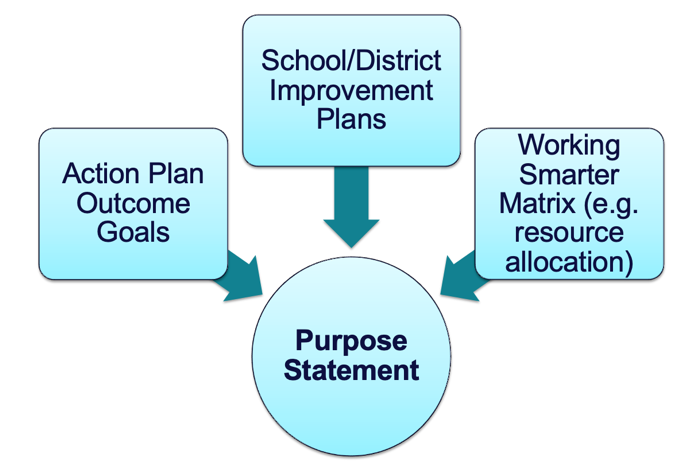 Sections:Why are we doing this?How will we get there?Outcome(s):Identify purpose for implementation and define a clear outcome statementRelated Training Materials:NEPBIS Day 1 Training SlidesAdditional Resources:Start With Why: How to Put Purpose Back in Your WorkPBISApps Ep. 21: Benefits & Examples of Creating a School-wide Purpose StatementThe purpose statement identifies WHY you are implementing PBIS at your school. While drafting your Purpose Statement, teams should consider outcomes/goals, school/district improvement plans, and resource allocation. Activity: School-Wide Social-Emotional-Behavioral Purpose StatementDevelopment HistoryDrafted on (date):                    Presented to Faculty/Staff for review:            Revised:Final Version Shared:               Post-implementation Revisions: Outcomes tell us if we achieve our purpose and guide framework implementation.Activity: Define OutcomesActivity: Define OutcomesActivity: Define OutcomesSchool-Wide Social-Emotional-Behavioral Outcome StatementsSchool-Wide Social-Emotional-Behavioral Outcome StatementsSchool-Wide Social-Emotional-Behavioral Outcome StatementsIdentify 2-3 observable, measurable outcome statements for your school.1Identify 2-3 observable, measurable outcome statements for your school.2Identify 2-3 observable, measurable outcome statements for your school.3Getting Started Step #3
School-wide Behavior ExpectationsGetting Started Step #3
School-wide Behavior Expectations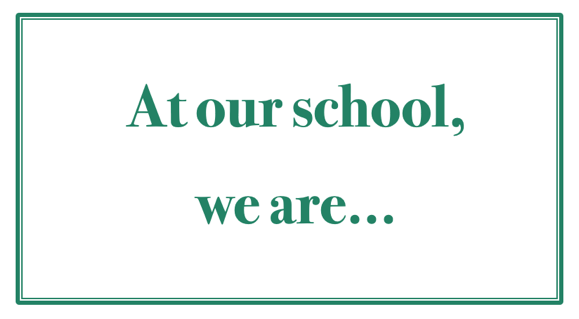 Sections:Identifying common contextually relevant school-wide behavior expectationsOutcome(s):Identify 3-5 schoolwide expectationsGather stakeholder inputRelated Training Materials:NEPBIS Day 2 Training SlidesAdditional Resources:Creating Schoolwide Expectations video (NEPBIS)PBIS.org Feedback & Input Surveys (FIS) ManualPBISApps Respect: Find Out What It Means to Me... Actually Ask Your StudentsDeveloping common school-wide expectations promotes consistency throughout the school and provides an anchor for teaching behavior expectations.Activity: Identifying Behavioral ExpectationsActivity: Identifying Behavioral ExpectationsActivity: Identifying Behavioral ExpectationsSchool-Wide ExpectationsSchool-Wide ExpectationsSchool-Wide ExpectationsIdentify 3-5 expectations for your school.1Identify 3-5 expectations for your school.2Identify 3-5 expectations for your school.3Identify 3-5 expectations for your school.4Identify 3-5 expectations for your school.5Development HistoryDrafted on (date):                    Presented to Faculty/Staff for review:            Revised:Final Version Shared:               Post-implementation Revisions: Development HistoryDrafted on (date):                    Presented to Faculty/Staff for review:            Revised:Final Version Shared:               Post-implementation Revisions: Development HistoryDrafted on (date):                    Presented to Faculty/Staff for review:            Revised:Final Version Shared:               Post-implementation Revisions: Getting Started Step #4 
Teach School-wide ExpectationsGetting Started Step #4 
Teach School-wide Expectations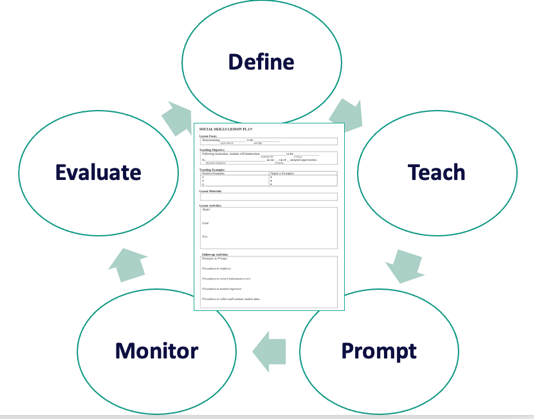 Sections:Teaching school-wide expectations explicitlySupporting staff with teaching school-wide expectationsOutcome(s):Create a school-wide teaching matrixDevelop lesson plansEstablish system for lesson plan deliveryRelated Training Materials:NEPBIS Day 2 Training SlidesPBIS Cultural Responsiveness Field GuideSWPBIS Tiered Fidelity Inventory Administration ResourcesNEPBIS SEB Lesson Plan TemplateActive Supervision Self-AssessmentAdditional Resources:Teaching Schoolwide Expectations video (NEPBIS)NEPBIS.org Exemplar RepositoryPBIS.org: Sample Lesson Plan on Teaching RespectPBIS.org: Lesson Plan to Address BehaviorSchool-wide expectations need to be taught as explicitly as academic skills. Activity: Behavior MatrixActivity: Behavior MatrixActivity: Behavior MatrixActivity: Behavior MatrixActivity: Behavior MatrixActivity: Behavior MatrixTeaching MatrixSchool-wide Expectations:Typical Settings/Contexts:Typical Settings/Contexts:Typical Settings/Contexts:Typical Settings/Contexts:Typical Settings/Contexts:Teaching MatrixSchool-wide Expectations:Development HistoryDrafted on (date):                     Presented to Faculty/Staff for review:            Revised:Final Version Shared:               Post-implementation Revisions: Development HistoryDrafted on (date):                     Presented to Faculty/Staff for review:            Revised:Final Version Shared:               Post-implementation Revisions: Development HistoryDrafted on (date):                     Presented to Faculty/Staff for review:            Revised:Final Version Shared:               Post-implementation Revisions: Development HistoryDrafted on (date):                     Presented to Faculty/Staff for review:            Revised:Final Version Shared:               Post-implementation Revisions: Development HistoryDrafted on (date):                     Presented to Faculty/Staff for review:            Revised:Final Version Shared:               Post-implementation Revisions: Development HistoryDrafted on (date):                     Presented to Faculty/Staff for review:            Revised:Final Version Shared:               Post-implementation Revisions: Activity: Getting Input on Expectations & MatrixActivity: Getting Input on Expectations & MatrixSummary of DiscussionSummary of DiscussionPlan when and how you will get input from partners (e.g., students, families, and staff) on your schoolwide expectations and matrix.Add items to your Action Plan as necessaryActivity: Teaching ExpectationsActivity: Teaching ExpectationsDraft components of a social skills lesson plan for one box on your matrix using the template below.Draft components of a social skills lesson plan for one box on your matrix using the template below.Lesson FocusLesson FocusDemonstrating ______________________________ in the ___________________________.                                                      (expectation)                                                                          (setting)Demonstrating ______________________________ in the ___________________________.                                                      (expectation)                                                                          (setting)Teaching ObjectiveTeaching ObjectiveFollowing instruction, students will demonstrate ____________________________ in the                                                                                                                                  (expectation) _______________ by _____________________________________________________    (setting)                                                                (describe behaviors)across _____ out of ____ sampled opportunities.                        (criteria)Following instruction, students will demonstrate ____________________________ in the                                                                                                                                  (expectation) _______________ by _____________________________________________________    (setting)                                                                (describe behaviors)across _____ out of ____ sampled opportunities.                        (criteria)Teaching ExamplesTeaching ExamplesExamplesNon-ExamplesLesson MaterialsLesson Materials		Lesson Activities		Lesson ActivitiesModel:Model:Lead:Lead:Test:Test:Follow Up ActivitiesFollow Up ActivitiesStrategies to prompt:Strategies to prompt:Procedures to reinforce:Procedures to reinforce:Procedures to correct behavioral errors:Procedures to correct behavioral errors:Procedures to monitor/supervise:Procedures to monitor/supervise:Procedures to collect and evaluate student data:Procedures to collect and evaluate student data:Activity: Developing Procedures for Teaching ExpectationsActivity: Developing Procedures for Teaching ExpectationsSummary of Discussion  Summary of Discussion  Identify procedures (systems) to support staff with teaching school wide expectations.Identify the data you will gather to monitor progress.Add items to your Action Plan as necessary.Getting Started Step #5
     Teach Class-wide ExpectationsGetting Started Step #5
     Teach Class-wide ExpectationsSections:Teaching class-wide expectations explicitly3 Key Positive and Proactive PracticesOutcome(s):Create a sample class-wide teaching matrixDevelop a sample lesson plan to teach class-wide expectationsRelated Training Materials:NEPBIS Day 3 Training SlidesNEPBIS SEB Lesson Plan TemplateAdditional Resources:Supporting and Responding to Students’ Social, Emotional, and Behavioral Needs: Evidence-Based Practices for EducatorsCreating a Classroom Teaching MatrixCreating Classroom Environments Plan TemplatePBIS Cultural Responsiveness Field GuideAlign class-wide expectations with the school-wide expectations. Then, teach them as explicitly as school-wide expectations. Educators can engage students in identifying examples of what it looks and sounds like to meet expectations during each routine.Activity: Teaching Classwide Expectations (Sample)Activity: Teaching Classwide Expectations (Sample)Activity: Teaching Classwide Expectations (Sample)Activity: Teaching Classwide Expectations (Sample)Activity: Teaching Classwide Expectations (Sample)Activity: Teaching Classwide Expectations (Sample)Teaching MatrixSchool-wide Expectations:CLASS-WIDE ROUTINESCLASS-WIDE ROUTINESCLASS-WIDE ROUTINESCLASS-WIDE ROUTINESCLASS-WIDE ROUTINESTeaching MatrixSchool-wide Expectations:Development HistoryDrafted on (date):                     Shared with Students/Families:            Post-implementation Revisions: Development HistoryDrafted on (date):                     Shared with Students/Families:            Post-implementation Revisions: Development HistoryDrafted on (date):                     Shared with Students/Families:            Post-implementation Revisions: Development HistoryDrafted on (date):                     Shared with Students/Families:            Post-implementation Revisions: Development HistoryDrafted on (date):                     Shared with Students/Families:            Post-implementation Revisions: Development HistoryDrafted on (date):                     Shared with Students/Families:            Post-implementation Revisions: School-wideExpectationAt SCHOOL            it looks like…At HOME                  it looks like…In my NEIGHBORHOOD    it looks like…Activity: Considering Students’ Personal MatricesActivity: Considering Students’ Personal MatricesSummary of DiscussionSummary of DiscussionReview the steps to the Personal Matrix activity (resources below).Plan when and how you could:try this activity with staff;train staff to complete this activity with their students to inform the development of their classroom matrix.Activity: Teaching Classwide ExpectationsActivity: Teaching Classwide ExpectationsDraft a sample lesson plan for your staff. Develop a plan to explicitly teach 1 expectation within one routine. Draft a sample lesson plan for your staff. Develop a plan to explicitly teach 1 expectation within one routine. Lesson FocusLesson FocusDemonstrating ______________________________ in the ___________________________.                                                      (expectation)                                                                          (setting)Demonstrating ______________________________ in the ___________________________.                                                      (expectation)                                                                          (setting)Teaching ObjectiveTeaching ObjectiveFollowing instruction, students will demonstrate ____________________________ in the                                                                                                                                  (expectation) _______________ by _____________________________________________________    (setting)                                                                (describe behaviors)across _____ out of ____ sampled opportunities.                        (criteria)Following instruction, students will demonstrate ____________________________ in the                                                                                                                                  (expectation) _______________ by _____________________________________________________    (setting)                                                                (describe behaviors)across _____ out of ____ sampled opportunities.                        (criteria)Teaching ExamplesTeaching ExamplesExamplesNon-ExamplesLesson MaterialsLesson Materials		Lesson Activities		Lesson ActivitiesModel:Model:Lead:Lead:Test:Test:Follow Up ActivitiesFollow Up ActivitiesStrategies to prompt:Strategies to prompt:Procedures to reinforce:Procedures to reinforce:Procedures to correct behavioral errors:Procedures to correct behavioral errors:Procedures to monitor/supervise:Procedures to monitor/supervise:Procedures to collect and evaluate student data:Procedures to collect and evaluate student data:Activity: Team DiscussionActivity: Team DiscussionSummary of DiscussionSummary of DiscussionAs a team, discuss how you can support classroom educators with...drafting their own matrices and lesson plansa plan for initial roll out including explicitly teaching from lesson plans at the beginning of the year and/or as new routines are introduceddeveloping a plan to review/reteach in the classroom (along with non-classroom settings) at key points during the yearGetting Started Step #6
Develop A Continuum of Responses to Increase Use of SEB SkillsGetting Started Step #6
Develop A Continuum of Responses to Increase Use of SEB Skills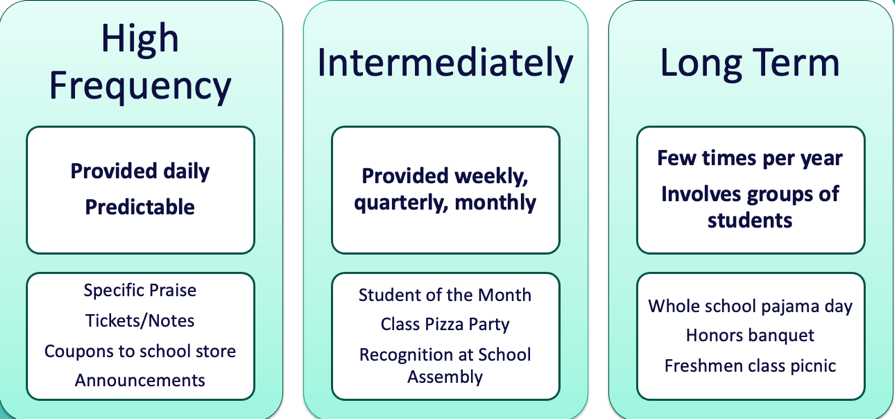 Sections:School-wide AcknowledgementOutcome(s):Develop a school-wide acknowledgement systemRelated Training Materials:NEPBIS Day 3 Training SlidesAdditional Resources:Developing Acknowledgement Systems video (NEPBIS)PBIS.org Resource: Track Positive Reinforcement with Our Be+ AppPBISApps 5 Ways to Reward Students the Right WayPBIS.org High School Acknowledgement SystemsPBIS.org Video: Equitable Classroom Acknowledgement SystemsWhen a student experiences something desirable following a behavior, that behavior is strengthened and more likely to occur again. We need to be intentional about which behaviors are reinforced!Praise is perhaps the most powerful and important type of acknowledgement. 
Therefore, any acknowledgement system needs to be paired with specific praise!Activity: School-Wide Acknowledgements DiscussionActivity: School-Wide Acknowledgements DiscussionConsider how you would respond to the following questions about acknowledgement. Your team should have a consistent message.Consider how you would respond to the following questions about acknowledgement. Your team should have a consistent message.Is it fair to all students?They are in high school, and students don’t need to be acknowledged.It’s bribery!  Why can’t we just tell them they’re doing a good job?You’re building a token society.Why are we rewarding them for what they’re supposed to do?Activity: School-Wide Acknowledgement System WorksheetActivity: School-Wide Acknowledgement System WorksheetActivity: School-Wide Acknowledgement System WorksheetActivity: School-Wide Acknowledgement System WorksheetAs a team, begin drafting your acknowledgement worksheet.As a team, begin drafting your acknowledgement worksheet.As a team, begin drafting your acknowledgement worksheet.As a team, begin drafting your acknowledgement worksheet.High-FrequencyIntermittentLong-termName of AcknowledgementDescriptionCriteria for ReceiptResources NeededDeliver by Who?When and Where?How Often?Staff communication:What? By who? When?How will staff be supported to implement this with fidelity?Goal for this practiceHow will you know if you have reached your goal?Getting Started Step #7
Develop A Continuum of Responses to Decrease SEB ErrorsGetting Started Step #7
Develop A Continuum of Responses to Decrease SEB Errors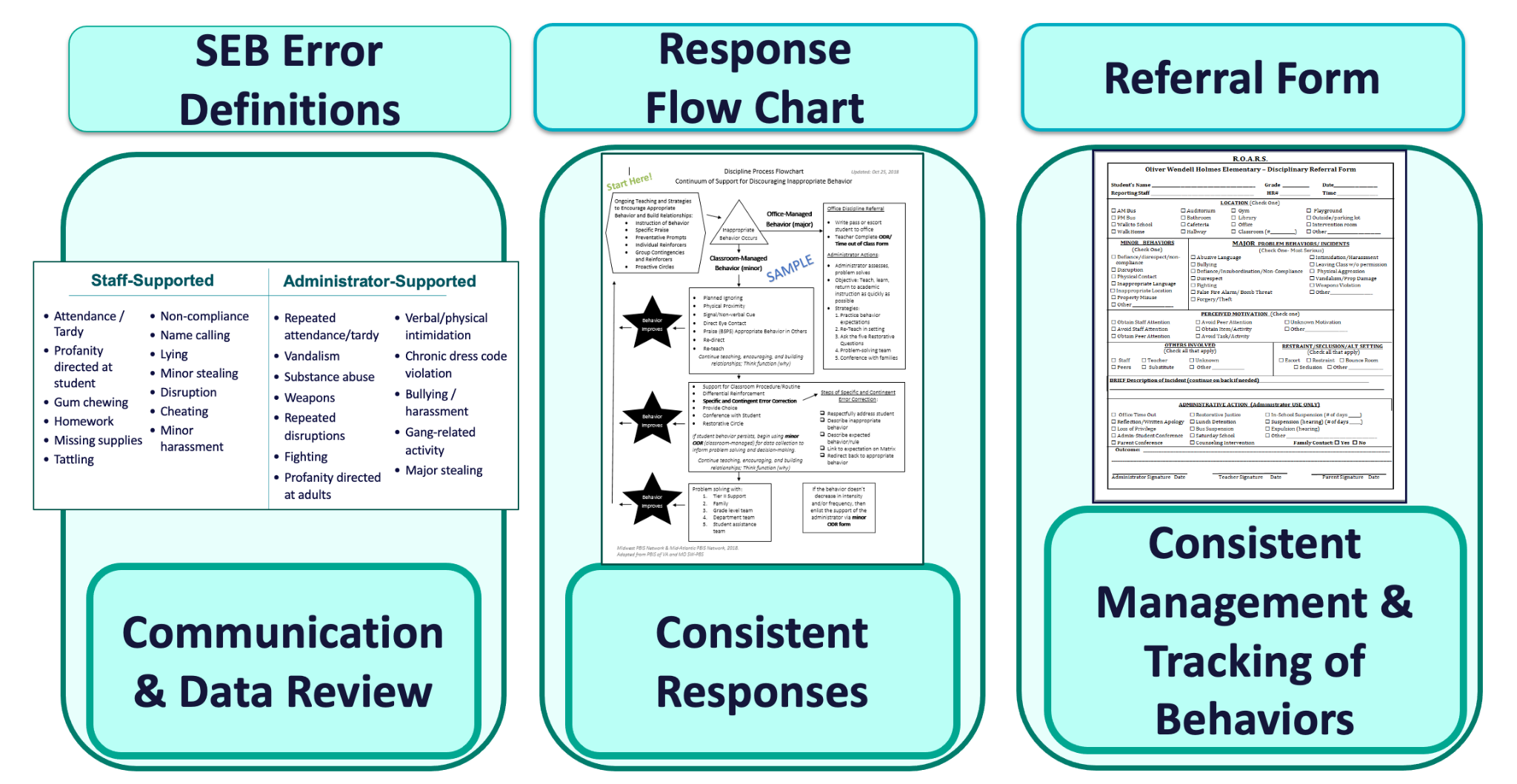 Sections:Building Behavioral CapacityComponents of a Response ContinuumDe-escalating BehaviorOutcome(s):Understand function-based logic for responding to contextually inappropriate behaviorDevelop response continuum componentsUnderstand strategies for de-escalating and avoiding power strugglesRelated Training Materials:NEPBIS Day 4 Training SlidesAdditional Resources:Function of Behavior videos (NEPBIS)PBISApps Putting a Definition Back in DefianceSWIS Referral Category DefinitionsPBISApps Minor Behavior Documentation Log TemplateStrategies for De-escalating Student Behavior in the ClassroomNEPBIS SWIS Alternative ToolContextually inappropriate behavior includes behaviors or actions that are inappropriate in a given context but may be appropriate in another context. We intentionally use the term contextually inappropriate behavior rather than unwanted or inappropriate behavior to emphasize the role of context in judgments about what behaviors are and are not accepted. Activity: Function of BehaviorActivity: Function of BehaviorActivity: Function of BehaviorActivity: Function of BehaviorIdentify a common contextually inappropriate behavior in a non-classroom or classroom setting Describe the “ABCs”AntecedentBehaviorConsequenceDescribe the “ABCs”Identify strategies to prevent, teach, and respond/reinforcePreventTeachRespond/ReinforceIdentify strategies to prevent, teach, and respond/reinforceSummary of Discussion  Summary of Discussion  Summary of Discussion  Summary of Discussion  Consider how you will teach function-based thinking to your staff and add items to your Action Plan as necessary.Consider how you will teach function-based thinking to your staff and add items to your Action Plan as necessary.Establishing a continuum of responses to decrease SEB errors ensures that the same consequence is not applied to all SEB errors occurring in a school, establishes a hierarchy from least to most severe consequences aligned with SEB errors and better addresses the needs of a variety of students.Who…engaged in the SEB errorobserved and respondedelse was involvedWhen…DayTimeWhere…Locations throughout the schoolWhat…SEB error occurredwas the possible motivation Activity: Clearly Defining SEB Errors Activity: Clearly Defining SEB ErrorsSEB Error DefinitionsSEB Error DefinitionsStaff-ManagedAdministrator-Managed Activity: Developing Response ProceduresSEB Errors Flowchart*It may be easier to build your team’s flowchart using an online application and insert it here. Consider using Google Slides, Powerpoint, or CanvaActivity: Referral FormActivity: Referral FormPreventing escalated behavior is key! When behaviors do happen, it is essential that adults remember their role and utilize self-management and neutralizing routines. These adult actions occur before, during, and after behaviors. Activity: De-escalating BehaviorActivity: De-escalating BehaviorSummary of DiscussionSummary of DiscussionDiscuss the extent to which de-escalating behavior is or could be an issue in your school.Identify 2-3 examples of neutralizing routines that you could share with staff.Identify 2-3 examples of neutralizing routines that you could share with staff.Identify 2-3 examples of neutralizing routines that you could share with staff.Activity: VDPs at Your SchoolActivity: VDPs at Your SchoolSummary of DiscussionSummary of DiscussionWhat are some potential triggers that may lead to VDPs for staff?How could those triggers be minimized?Which contexts within your school are ambiguous and more likely to contribute to VDPs?How can those contexts be altered to reduce ambiguity and/or promote neutralizing routines?Getting Started Step #8
Developing Systems to Support StaffGetting Started Step #8
Developing Systems to Support Staff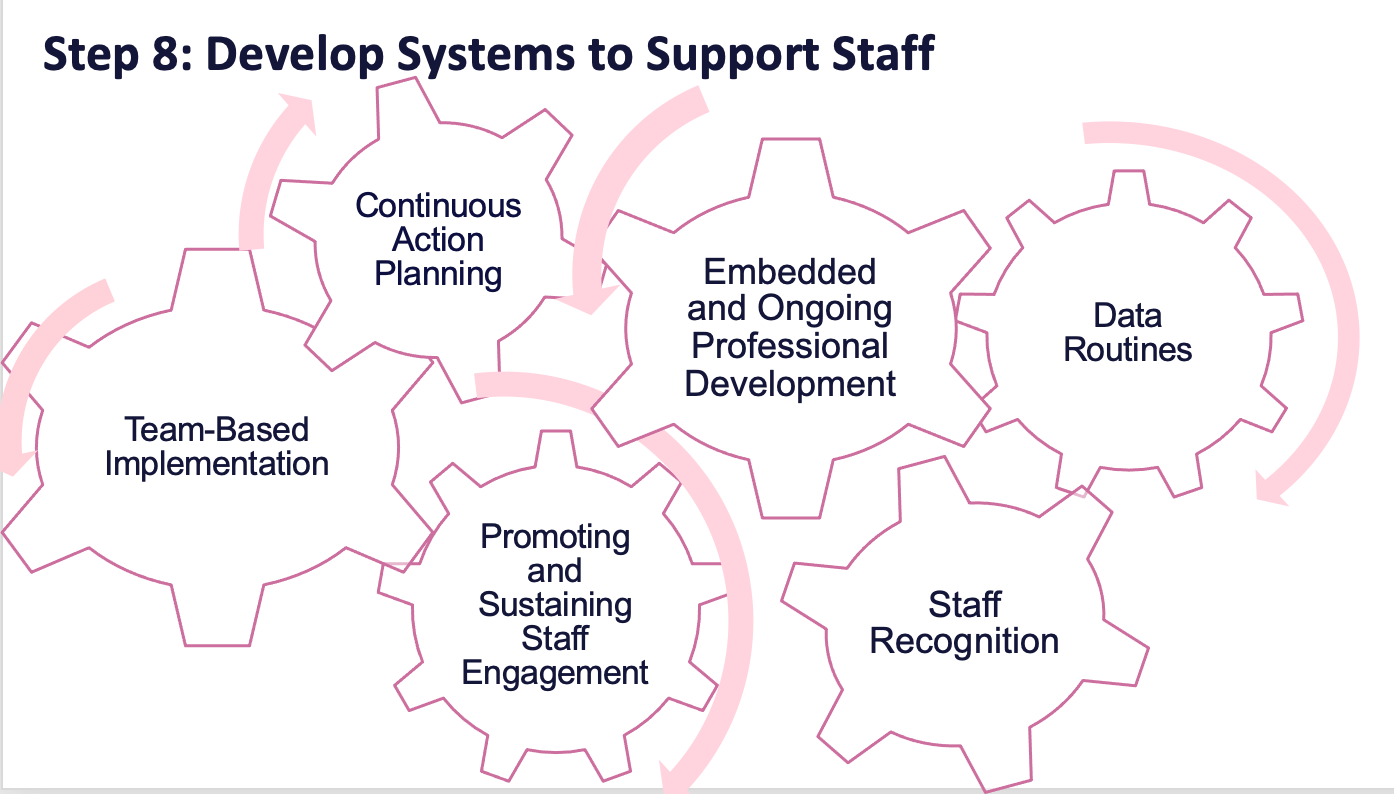 Sections:What are Systems?Promoting and Sustaining Staff EngagementEmbedded and Ongoing Professional DevelopmentStaff RecognitionData RoutinesOutcome(s):Ensure team and action planning systems are in placeStrengthen staff engagementDevelop systems for professional development/coachingInstall a staff recognition systemEstablish data routinesRelated Training Materials:PBIS Day 5 Training SlidesAdditional Resources:PBIS.org Building a Culture of Staff Wellness Through Multi-Tiered System of SupportsPBISApps Your Foolproof Plan to Create Staff Buy-In That SticksPBISApps Ep. 14: Relieving Staff Stress with System-level SolutionsThe way schools operate are their foundational systems. In PBIS, these systems support: accurate, durable implementation of practices and the effective use of data to achieve better outcomes (pbis.org).In other words…   		  systems are what we do to support the adults!Activity: Teaming and Action PlanningActivity: Teaming and Action PlanningSummary of DiscussionSummary of DiscussionAs a team, reflect on your teaming procedures including:effective meeting routines (scheduling, agendas, minutes, etc.)maintaining a representative, active team membershipaccessible, functional action planningIdentify what worked well and what can be improved.Staff Engagement is critical for Implementation. It has been identified as a significant factor driving sustaining implementation (McIntosh et al., 2013) and the top thing that makes everything fall apart when it was missing (Pinkelman et al., 2015). Further, lack of staff buy-in is the most commonly reported reason for abandonment (Kittleman et al., 2020).Activity: Promoting and Sustaining StaffActivity: Promoting and Sustaining StaffSummary of DiscussionSummary of DiscussionAs a team, discuss how you will promote and sustain staff engagement by:Reinforcing your common purposeEnhancing staff voice throughout implementation effortsContinuously sharing relevant dataIdentify what staff need to know, then provide:Identify what staff need to know, then provide:Identify what staff need to know, then provide:Explicit Training:Coaching/Prompting:Performance FeedbackModel, lead, test formatDemonstrate desired skill (I do)Provide effective examples/non-examplesProvide sufficient group practice (We do)Provide opportunities to demonstrate and receive feedback (You do)Connected to/embedded in typical practice/routinesBrief training/practice spaced outPrompt and remind educators of targeted practices implementation. Provide supportive data-based feedback and suggestions for improving implementation. Data-based feedback (based on self-, peer-, or consultant collected data)Summary of key observationsDelivered frequently (daily or weekly)Specific suggestions for improvement or acknowledgements of good performanceActivity: Developing a System of Embedded and Ongoing Professional DevelopmentActivity: Developing a System of Embedded and Ongoing Professional DevelopmentSummary of DiscussionSummary of DiscussionConsider how you will provide embedded and ongoing professional development to staff that includes:Explicit trainingCoaching/promptingPerformance feedbackAdults need and deserve recognition for their PBIS implementation efforts. Just as we want to promote contextually appropriate behavior with our students, we also want to acknowledge adults for:…positively and proactively engaging with students…implementing PBIS practices…providing valuable input…and so much more!Activity: Developing a Staff Recognition SystemActivity: Developing a Staff Recognition SystemSummary of DiscussionSummary of DiscussionAs a team, brainstorm ideas for recognizing your staff’s implementation efforts.Consider how you will gather staff feedback on the plan.Use data to inform decisions about which students, families, and educators need which supports, as well as whether supports should be continued, adjusted, or faded. Data should be used to ensure that all recipients experience benefit and that supports are implemented with fidelity.Establish and Strengthen Data RoutinesEstablish and Strengthen Data RoutinesEstablish and Strengthen Data RoutinesEstablish and Strengthen Data RoutinesIdentify the RIGHT dataAssess data INTEGRITYIdentify the RIGHT peopleIdentify the RIGHT time & formatOutcome data tied to goalsFidelity data tied to evaluation planConsider staff training & engagement, systems, response ratesWho needs to see these data to inform decisions? (e.g., PBIS team, grade level teams, family groups, other committees?)When/how often should these data be reviewed?What format will facilitate decision making?Activity: Data RoutinesActivity: Data RoutinesAs a team, review your evaluation plan and identify what still needs to be completed this year. Plan your data routines for the year ahead.As a team, review your evaluation plan and identify what still needs to be completed this year. Plan your data routines for the year ahead.Data SourceDate(s) for admin.Who brings data to team meetingMeeting date to review dataPlan to share dataTFIReferralsSchool ClimateOther OutcomeGetting Started Step #9
Using Data for Decision-makingGetting Started Step #9
Using Data for Decision-making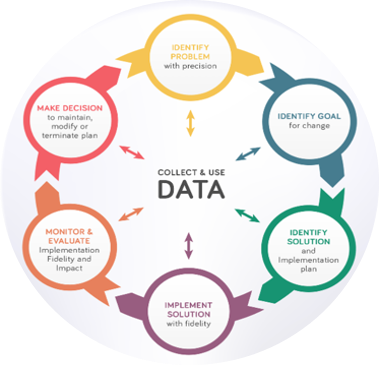 Sections:Why Use Data for Decision Making?Assess Fidelity of PBIS Implementation at Least AnnuallyReview Student Behavior Data at Least MonthlyUse School and Community Data RegularlyEvaluate Your Plan at Least AnnuallyOutcome(s):Assess and evaluate PBIS fidelity of implementationIdentify a schoolwide behavior problem and potential solutionEvaluate perceptions of school climate for students, staff and familiesRelated Training Materials:NEPBIS Day 6 Training SlidesNEPBIS Annual Tier 1 Evaluation Report TemplateNEPBIS Annual Tier 1 Evaluation Report SampleAdditional Resources:How School Teams Use Data to Make Effective Decisions (Chaparro et al., 2022)School Climate Survey Suite (Center on PBIS, 2022)PBISApps Ep. 18: The Fundamentals of Data-driven DecisionsDecisions are more likely to be effective and efficient when they are based on data. The quality of decision making depends most on defining problems with precision & clarity. Data help place the “problem” in the context rather than in the students. Use data to monitor implementation and outcomes, guide implementation, engage in problem solving, identify and refine problems, and define the questions that lead to a solution.Tiered Fidelity InventoryTiered Fidelity InventoryWhy?Assess evidence of critical features of school-wide PBIS implementationMonitor progress over timeHelps team make data-based decisions on intervention and program efficacyGuides action-planningWhat?Survey ratings of features in place.About 30-45 mins per tier.Who?Team members with the coaches.Walkthrough tool completed by external coach.Activity: Assess Fidelity of PBIS ImplementationActivity: Assess Fidelity of PBIS ImplementationSummary of DiscussionSummary of DiscussionReview your school’s most recent Tiered Fidelity Inventory (TFI) data as a team.What feature(s) are the highest priority for improvement for your team? How will you move your implementation forward in those key areas?Add items to your Action Plan as necessary.Gather incidents…analyze trends…. ask questions!Guiding QuestionData SourceDo we have a school wide problem with behavior (Tier 1)? →Average Referrals Per day Per MonthWhere is our big problem area?→Referrals Per LocationWhat contextually inappropriate  behavior happens most frequently?→Referrals by Problem BehaviorWhat grade levels need more support?→Referrals by GradeWhen do problems occur?→Referrals by Time of DayAre students responding to our systems?→Triangle ReportWhat is the risk for students within each group to receive a referral?→Risk IndexFor a given group of students, how much more or less likely are they to receive at least one referral than students from another group?→Risk RatioActivity: Using School-wide Behavior Data for Decision-MakingActivity: Using School-wide Behavior Data for Decision-MakingSummary of DiscussionSummary of DiscussionReview your school-wide behavior data.Apply the decision-making steps to 1 current problem in your school.Add to your action plan, as needed.At the very least, schools should be reviewing office discipline referrals and school climate surveys plus another existing data source. This additional data source could be attendance, grades, referrals to special education, nurse/counselor visits, and universal screeners. Activity: Using School and Community Data for Decision-MakingActivity: Using School and Community Data for Decision-MakingSummary of DiscussionSummary of DiscussionIdentify what school and community data is needed for your team to develop, inform, and refine Tier 1 in your school. Apply the decision-making steps to 1 current problem in your school.Add to your action plan, as needed.Evaluating your plan provides opportunities for your team to:examine whether or not outcomes were achievedcelebrate accomplishmentsidentify areas to strengthenshare impact and insight with partnersFidelity Data+Outcome Data=Celebrations,Areas to Strengthen,Action StepsActivity: Using Data for Decision-MakingActivity: Using Data for Decision-MakingSummary of DiscussionSummary of DiscussionWhat data will your team plan to report out next year?What systems/routines need to be strengthened to effectively support data-based decision-making?Add items to your action plan as needed.Getting Started Step #10
Promoting SustainabilityGetting Started Step #10
Promoting Sustainability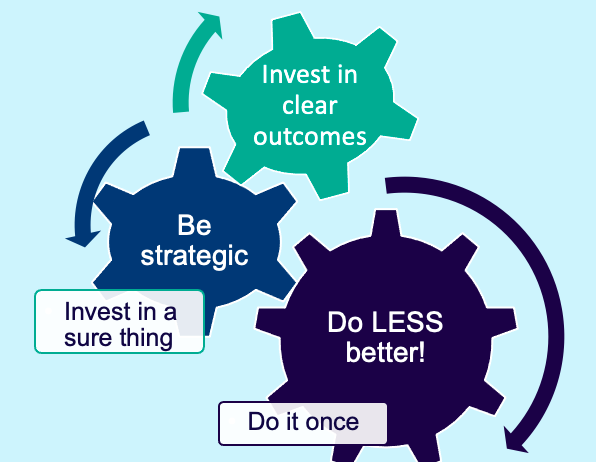 Sections:Planning for Ongoing Implementation & SustainabilityPlanning for RolloutOutcome:Plan for roll-outPlan for ongoing implementationRelated Training Materials:NEPBIS Day 6 Training SlidesAdditional Resources:PBISApps Be a Data Hero: Sustaining Practices and Sharing DataPBISApps Implementation Fidelity: It's More Than a Score PBISApps The Second Year Itch: Why Does Implementation Fail?Three essential actions will promote ongoing PBIS implementation: scheduling time, organizing resources, and working smarter, not harder. Key Factors for Sustaining PBIS:Key Factors for Sustaining PBIS:Maintain a strong teamStep 1Use your fidelity of implementation data to improve your systemsStep 9Use your school discipline dataSteps 7 & 9Implement PBIS in the classroomStep 5StaffStudentsFamiliesCommunitiesActivity: Promoting SustainabilityActivity: Promoting SustainabilitySummary of DiscussionSummary of DiscussionAs a team, schedule necessary activities (meetings, teaching expectations, PD, evaluation plan, etc.).Organize your resources and plan documents.Revisit your Working Smarter matrix from Day 1 and revise as needed.Consider what needs still exist for rollout.Add items to your action plan as needed.Training Day 7 ActivitiesTraining Day 7 ActivitiesSections:Tier 1 Self-assessmentData-based Decision-making FoundationsPrecise Problems and OutcomesClassroom PracticesFamily EngagementOutcome:Identify Tier 1 implementation strengths and action itemsPlan for incorporation of data routinesIdentify 1-2 precise problems, outcomes, solutions, and implementation plansPlan explicit training for classroom educatorsGather fidelity data Identify action steps to increase family engagementRelated Training Materials:NEPBIS Day 7 Training SlidesAdditional Resources:Tiered Fidelity Inventory 2.1Supporting & Responding to Students Social, Emotional, and Behavioral NeedsAligning and Integrating Family Engagement in Positive Behavioral Interventions and SupportsActivity: Using the TFI to Self-Assess and Action PlanActivity: Using the TFI to Self-Assess and Action PlanTFI Score & Summary of DiscussionTFI Score & Summary of DiscussionAs a team, complete the Tier 1 section of the survey.Consider the following recommendations:When in doubt, score lower rather than higherIf unable to come to consensus, vote and move onUnless you have walkthrough/survey data, the maximum score on items requiring data (1.3, 1.4 and 1.9) is 1Add items to your action plan as neededActivity: Strengthening Data RoutinesActivity: Strengthening Data RoutinesSummary of DiscussionSummary of DiscussionIdentify how you will incorporate data routines into team meetings.Plan for:Administration of school climate surveys for students, families, staffRegular review of student outcome dataSchool-wide behaviorOther (e.g. attendance)Add items to your action plan as neededConsidering the Problem & GoalConsidering the Problem & Goal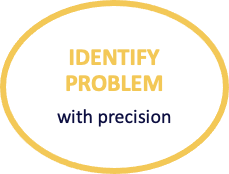 Questions to Consider:What is our current reality or big picture?Is there a problem (red flag)? What is the precise context & function of the problem? 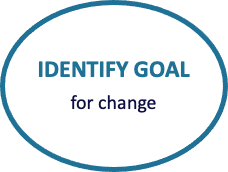 Questions to Consider:What do you want to change? By when?Where  will the change happen (context or condition)?How will it be measured?Activity: Precise Problem & Outcome StatementsActivity: Precise Problem & Outcome StatementsSummary of DiscussionSummary of DiscussionAs a team:Review your available data (e.g. behavior, school climate, attendance)Develop 1-2 precise problem statementsIdentify an observable, measurable goal for each precise problem statementAdd items to your action plan as needed.Implementing & Monitoring a SolutionImplementing & Monitoring a Solution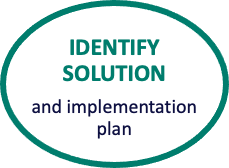 Questions to Consider:What is happening before the behavior (antecedent)What is happening after the behavior to reinforce it (consequence)Why the behavior is likely happening (function)      Then…How can the behavior be prevented?What can be taught?How can the new behavior be reinforced?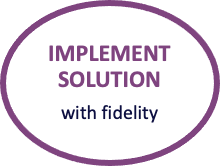 Things to Remember:Iterative processContinuously review implementationModify or adapt in response to feedback from students, faculty, staff, and families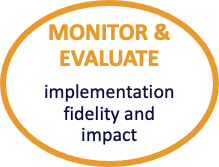 Questions to Consider:Is the solution being implemented as planned?How well is it working?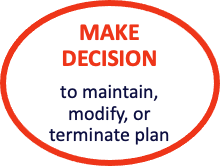 The Team decides if the problem……improvement matches the goal…improvement happened, but goal was not met…did not improveThen, decides to continue, adapt, or end the planActivity: Identify Solution, Implementation and Evaluation PlanActivity: Identify Solution, Implementation and Evaluation PlanSummary of DiscussionSummary of DiscussionAs a team:Identify an evidence-based, practical solution for your identified goal(s).Then, decide how the solution will be implemented, monitored and evaluated.Add items to your action plan as needed.Activity: Promoting Positive, Proactive Classroom Practices with StaffActivity: Promoting Positive, Proactive Classroom Practices with StaffSummary of DiscussionSummary of DiscussionAs a team,Plan how you will explicitly train staff in positive, proactive classroom practices.Add items to your action plan.needed.Ways to Monitor FidelityWays to Monitor FidelityWays to Monitor Fidelity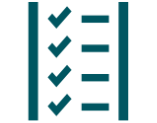 WalkthroughsEx. Identify how many classrooms have a classroom matrix posted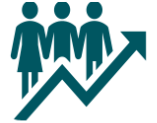 SurveysEx. Educators self-assess their fidelity of teaching expectations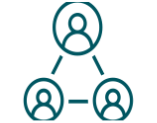 Team Reps Ex. Team reps meet with their group and gather self-reported informationActivity: Monitor FidelityActivity: Monitor FidelitySummary of DiscussionSummary of DiscussionAs a team,Consider how you can gather data on classroom educator fidelity of: aligning classroom expectations with schoolwide expectationsposting classroom expectationsexplicit teaching of classroom expectationsAdd items to your action planActivity: Family-School Practices SurveyActivity: Family-School Practices SurveySummary of DiscussionSummary of DiscussionAs a team:Complete the Family-School Practices SurveyAdd 2 to 3 items to your action plan based on priorities discussed while completing the survey.Training Day 8 ActivitiesTraining Day 8 Activities                 ↓         DAY 8       ↓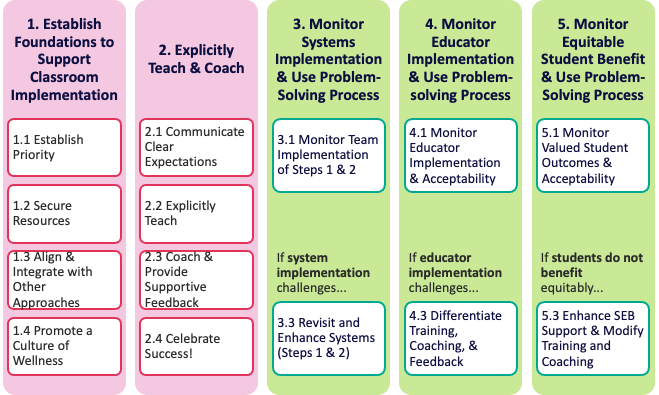                  ↓         DAY 8       ↓Sections:Establishing a Culture of Wellness for AllClassroom SystemsEquity ReviewOutcomes:Enhance and adjust current features to promote wellness within Tier 1 Complete Classroom Systems self-assessmentBegin to develop support systems for classroom implementationUnderstand the role of equity within data review.Identify a goal and use the problem-solving framework to improve equity Related Training Materials:NEPBIS Day 8 Training SlidesAdditional Resources:Supporting and Responding to Educators’ Classroom PBIS Implementation NeedsNEPBIS SWIS Alternative ToolSWIS Equity Report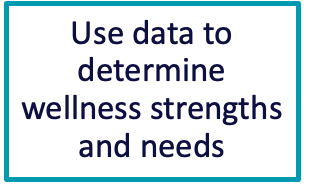 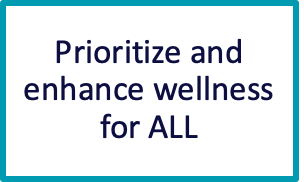 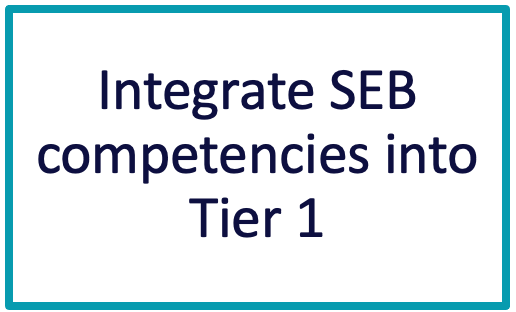 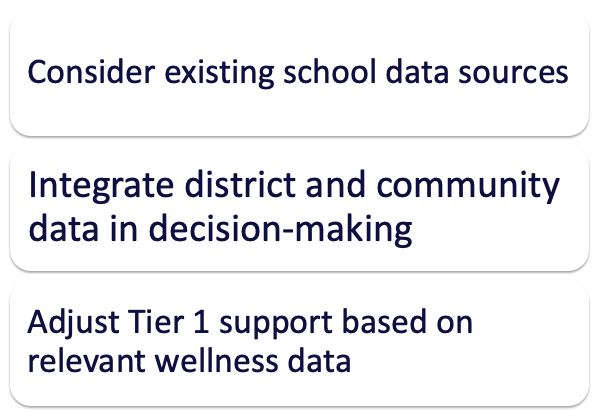 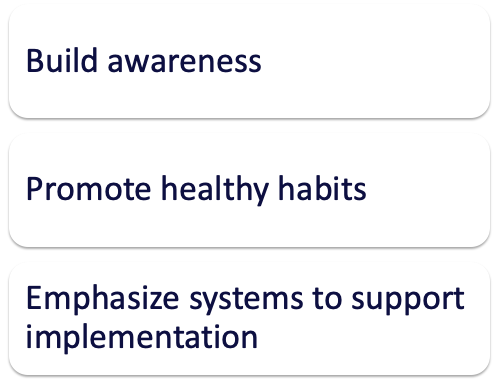 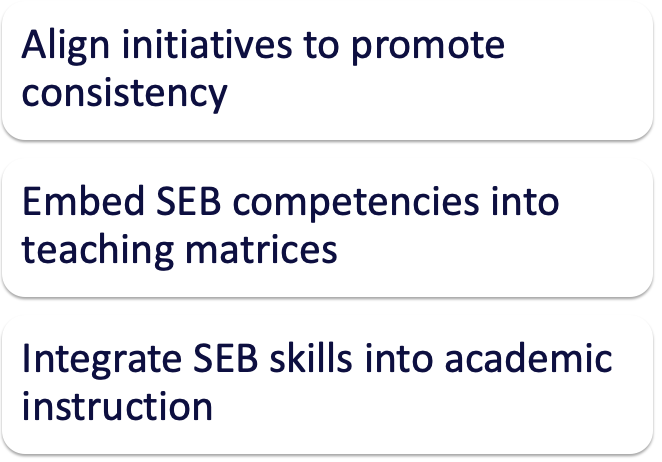 Activity: Supporting Student & Staff WellnessActivity: Supporting Student & Staff WellnessSummary of DiscussionSummary of DiscussionAs a team, identify: What are you currently doing to support wellness for both students and staff?What data will you use to determine needs?How can wellness be prioritized and enhanced?How can social-emotional competencies be integrated in your Tier 1 supports?Add to your action plan as needed.Activity: Classroom Fidelity Data Review  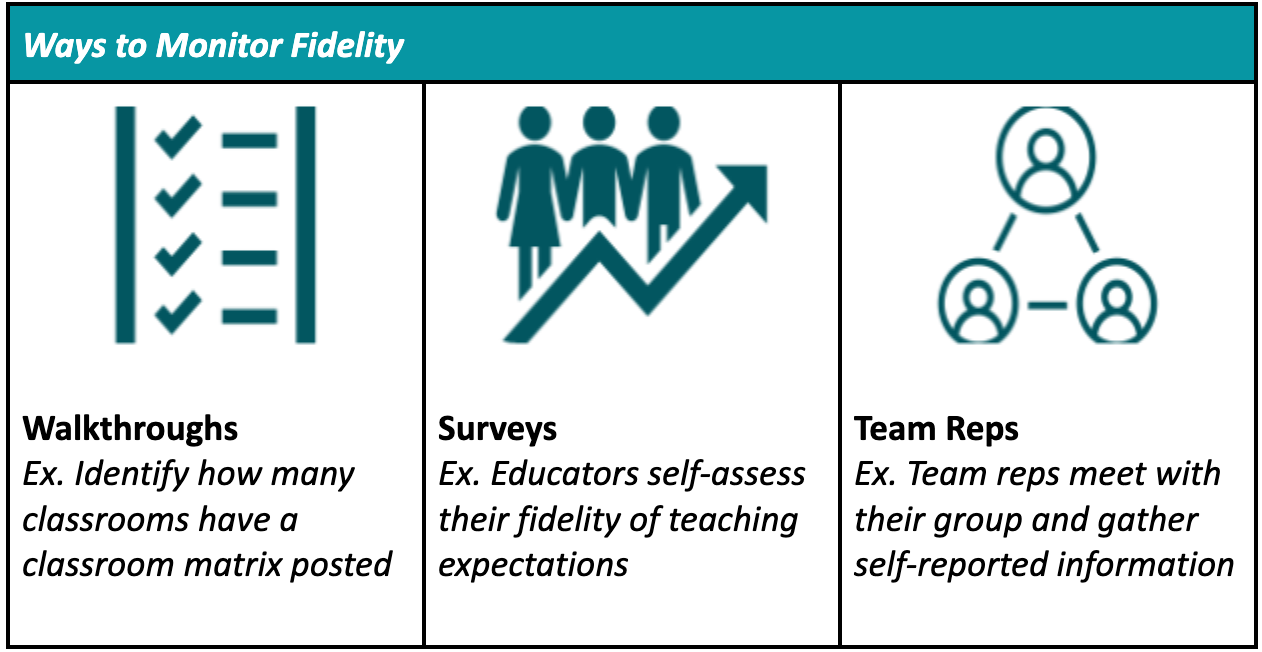 Activity: Classroom Fidelity Data Review  Summary of DiscussionSummary of DiscussionAs a team, review the data you gathered on classroom expectations fidelity.Were you able to gather the relevant data efficiently and accurately?What worked well?What can be enhanced?What did your team learn from the data?How does this inform your next action planning steps? Activity: Classroom Systems Self-AssessmentActivity: Classroom Systems Self-AssessmentActivity: Classroom Systems Self-AssessmentActivity: Classroom Systems Self-AssessmentActivity: Classroom Systems Self-AssessmentActivity: Classroom Systems Self-AssessmentActivity: Classroom Systems Self-AssessmentActivity: Classroom Systems Self-AssessmentComplete the Classroom Systems Self-Assessment (Center on PBIS, 2023) questions below. Identify current implementation status of establishing foundations and explicit training and coaching features.Identify which features are a priority for action planning.Choose 1-2 high priority features to add to your action plan.Complete the Classroom Systems Self-Assessment (Center on PBIS, 2023) questions below. Identify current implementation status of establishing foundations and explicit training and coaching features.Identify which features are a priority for action planning.Choose 1-2 high priority features to add to your action plan.Complete the Classroom Systems Self-Assessment (Center on PBIS, 2023) questions below. Identify current implementation status of establishing foundations and explicit training and coaching features.Identify which features are a priority for action planning.Choose 1-2 high priority features to add to your action plan.Complete the Classroom Systems Self-Assessment (Center on PBIS, 2023) questions below. Identify current implementation status of establishing foundations and explicit training and coaching features.Identify which features are a priority for action planning.Choose 1-2 high priority features to add to your action plan.Complete the Classroom Systems Self-Assessment (Center on PBIS, 2023) questions below. Identify current implementation status of establishing foundations and explicit training and coaching features.Identify which features are a priority for action planning.Choose 1-2 high priority features to add to your action plan.Complete the Classroom Systems Self-Assessment (Center on PBIS, 2023) questions below. Identify current implementation status of establishing foundations and explicit training and coaching features.Identify which features are a priority for action planning.Choose 1-2 high priority features to add to your action plan.Complete the Classroom Systems Self-Assessment (Center on PBIS, 2023) questions below. Identify current implementation status of establishing foundations and explicit training and coaching features.Identify which features are a priority for action planning.Choose 1-2 high priority features to add to your action plan.Complete the Classroom Systems Self-Assessment (Center on PBIS, 2023) questions below. Identify current implementation status of establishing foundations and explicit training and coaching features.Identify which features are a priority for action planning.Choose 1-2 high priority features to add to your action plan.Self-assess Implementation Self-assess Implementation Self-assess Implementation Priority for Action Planning Priority for Action Planning Priority for Action Planning FullyPartiallyNot at allLowMediumHighEstablish foundations to support Classroom PBIS implementation  (Table 1)Establish foundations to support Classroom PBIS implementation  (Table 1)Establish foundations to support Classroom PBIS implementation  (Table 1)Establish foundations to support Classroom PBIS implementation  (Table 1)Establish foundations to support Classroom PBIS implementation  (Table 1)Establish foundations to support Classroom PBIS implementation  (Table 1)Establish foundations to support Classroom PBIS implementation  (Table 1)Establish foundations to support Classroom PBIS implementation  (Table 1)1.1    Collaboratively establish priority 1.1    Collaboratively establish priority 1.2    Secure resources1.2    Secure resources1.3    Align and integrate with other initiatives 1.3    Align and integrate with other initiatives 1.4    Promote a culture of wellness1.4    Promote a culture of wellnessExplicitly train and coach to support Classroom PBIS implementation  (Table 2) Explicitly train and coach to support Classroom PBIS implementation  (Table 2) Explicitly train and coach to support Classroom PBIS implementation  (Table 2) Explicitly train and coach to support Classroom PBIS implementation  (Table 2) Explicitly train and coach to support Classroom PBIS implementation  (Table 2) Explicitly train and coach to support Classroom PBIS implementation  (Table 2) Explicitly train and coach to support Classroom PBIS implementation  (Table 2) Explicitly train and coach to support Classroom PBIS implementation  (Table 2) 2.1    Communicate clear expectations 2.1    Communicate clear expectations 2.2    Provide explicit training2.2    Provide explicit training2.3    Offer coaching that includes supportive feedback2.3    Offer coaching that includes supportive feedback2.4    Celebrate success2.4    Celebrate successActivity: Equity Review 1Activity: Equity Review 1Summary of DiscussionSummary of DiscussionAs a team, Identify how equity is, or is not, currently promoted within your schoolConsider how you will support staff with understanding equityDecide on one area to examine data for equityIdentify how your team will embed equity reviews into your meeting routinesAdd to your action plan as needed.Are school community members experiencing equitable outcomes in our school regardless of individual characteristics and identities?…If not, apply the Problem Solving Framework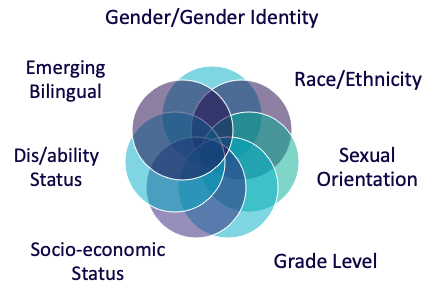 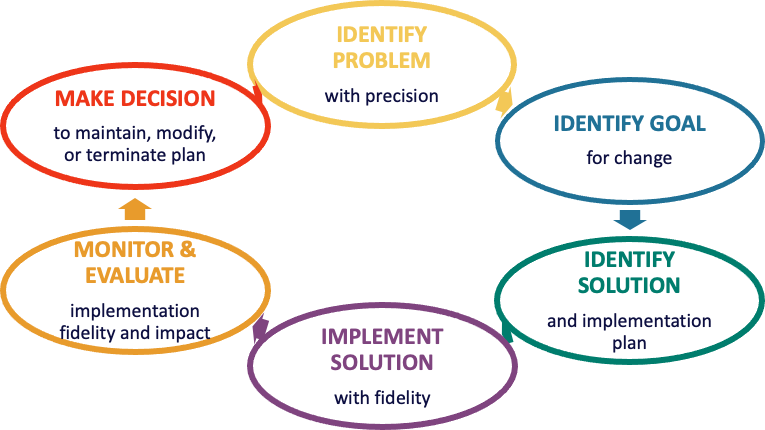 Activity: Equity Review 2 Activity: Equity Review 2 Summary of DiscussionSummary of DiscussionAs a team, Review either your referrals or school climate survey data.Identify 1 sub-group experiencing an inequitable outcome.Use your problem-solving framework to:Develop a precise problem statementIdentify a goalExplore a possible solutionBegin developing an implementation planAdd to your action plan as needed.Data used for review:Subgroup identified:Notes related to data analysis:Training Day 9 ActivitiesTraining Day 9 Activities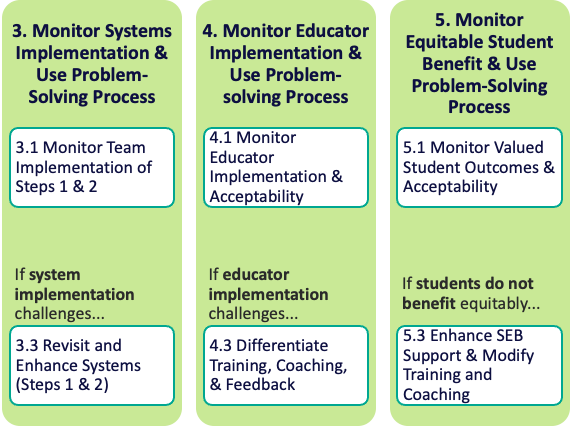 Sections:Preparing for Crises and EmergenciesClassroom: DataAnnual EvaluationOutcomes:Plan to teach, prompt, and reinforce crisis expectations and routinesProvide differentiated wellness supportComplete Classroom Data self-assessmentConsider how to use data to monitor classroom PBIS systems, educator implementation and student outcomes Develop a documented annual evaluation report Related Training Materials:NEPBIS Day 9 Training SlidesAdditional Resources:A School Guide for Returning to School During and After CrisisSupporting PBIS Implementation Through Phases of Crisis RecoveryTier 1 Annual Evaluation Report TemplateTier 1 Annual Evaluation Report SampleActivity: Crisis and Emergency Practice RoutinesActivity: Crisis and Emergency Practice RoutinesSummary of DiscussionSummary of DiscussionAs a team, Draft school-wide expectations for crisis and emergency practice routines and a plan for teaching them explicitly.Consider how you will identify those that will likely need additional support throughout practice routines.Begin a wellness support plan to address staff and student needs.Add to your action plan as needed.Activity: Classroom DataActivity: Classroom DataActivity: Classroom DataActivity: Classroom DataActivity: Classroom DataActivity: Classroom DataActivity: Classroom DataActivity: Classroom DataComplete the Classroom Data Self-Assessment (Center on PBIS, 2023) questions below. Identify current implementation status of establishing monitoring systems implementation, educator implementation and equitable student benefit features.Identify which features are a priority for action planning.Choose 1-2 high priority features to add to your action plan.Complete the Classroom Data Self-Assessment (Center on PBIS, 2023) questions below. Identify current implementation status of establishing monitoring systems implementation, educator implementation and equitable student benefit features.Identify which features are a priority for action planning.Choose 1-2 high priority features to add to your action plan.Complete the Classroom Data Self-Assessment (Center on PBIS, 2023) questions below. Identify current implementation status of establishing monitoring systems implementation, educator implementation and equitable student benefit features.Identify which features are a priority for action planning.Choose 1-2 high priority features to add to your action plan.Complete the Classroom Data Self-Assessment (Center on PBIS, 2023) questions below. Identify current implementation status of establishing monitoring systems implementation, educator implementation and equitable student benefit features.Identify which features are a priority for action planning.Choose 1-2 high priority features to add to your action plan.Complete the Classroom Data Self-Assessment (Center on PBIS, 2023) questions below. Identify current implementation status of establishing monitoring systems implementation, educator implementation and equitable student benefit features.Identify which features are a priority for action planning.Choose 1-2 high priority features to add to your action plan.Complete the Classroom Data Self-Assessment (Center on PBIS, 2023) questions below. Identify current implementation status of establishing monitoring systems implementation, educator implementation and equitable student benefit features.Identify which features are a priority for action planning.Choose 1-2 high priority features to add to your action plan.Complete the Classroom Data Self-Assessment (Center on PBIS, 2023) questions below. Identify current implementation status of establishing monitoring systems implementation, educator implementation and equitable student benefit features.Identify which features are a priority for action planning.Choose 1-2 high priority features to add to your action plan.Complete the Classroom Data Self-Assessment (Center on PBIS, 2023) questions below. Identify current implementation status of establishing monitoring systems implementation, educator implementation and equitable student benefit features.Identify which features are a priority for action planning.Choose 1-2 high priority features to add to your action plan.Self-assess Implementation Self-assess Implementation Self-assess Implementation Priority for Action Planning Priority for Action Planning Priority for Action Planning FullyPartiallyNot at allLowMediumHighMonitor systems implementation and use continuous improvement process to support classroom PBIS implementation  (Table 3)Monitor systems implementation and use continuous improvement process to support classroom PBIS implementation  (Table 3)Monitor systems implementation and use continuous improvement process to support classroom PBIS implementation  (Table 3)Monitor systems implementation and use continuous improvement process to support classroom PBIS implementation  (Table 3)Monitor systems implementation and use continuous improvement process to support classroom PBIS implementation  (Table 3)Monitor systems implementation and use continuous improvement process to support classroom PBIS implementation  (Table 3)Monitor systems implementation and use continuous improvement process to support classroom PBIS implementation  (Table 3)Monitor systems implementation and use continuous improvement process to support classroom PBIS implementation  (Table 3)3.1    Monitor team implementation of steps 1 & 2 (Establishing benefit and explicit trianing/coaching)3.1    Monitor team implementation of steps 1 & 2 (Establishing benefit and explicit trianing/coaching)3.2    Use continuous improvement process3.2    Use continuous improvement process3.3 If system implementation challenges, revisit and enhance systems (Steps 1 & 2)3.3 If system implementation challenges, revisit and enhance systems (Steps 1 & 2)Monitor educator implementation and use continuous improvement process to support classroom PBIS implementation  (Table 4)Monitor educator implementation and use continuous improvement process to support classroom PBIS implementation  (Table 4)Monitor educator implementation and use continuous improvement process to support classroom PBIS implementation  (Table 4)Monitor educator implementation and use continuous improvement process to support classroom PBIS implementation  (Table 4)Monitor educator implementation and use continuous improvement process to support classroom PBIS implementation  (Table 4)Monitor educator implementation and use continuous improvement process to support classroom PBIS implementation  (Table 4)Monitor educator implementation and use continuous improvement process to support classroom PBIS implementation  (Table 4)Monitor educator implementation and use continuous improvement process to support classroom PBIS implementation  (Table 4)4.1    Monitor educator implementation and acceptability4.1    Monitor educator implementation and acceptability4.2    Use continuous improvement process4.2    Use continuous improvement process4.3    If educator implementation challenges, differentiate training, coaching & feedback4.3    If educator implementation challenges, differentiate training, coaching & feedbackMonitor equitable student benefit and use continuous improvement process   (Table 5)Monitor equitable student benefit and use continuous improvement process   (Table 5)Monitor equitable student benefit and use continuous improvement process   (Table 5)Monitor equitable student benefit and use continuous improvement process   (Table 5)Monitor equitable student benefit and use continuous improvement process   (Table 5)Monitor equitable student benefit and use continuous improvement process   (Table 5)Monitor equitable student benefit and use continuous improvement process   (Table 5)Monitor equitable student benefit and use continuous improvement process   (Table 5)5.1    Monitor valued student outcomes and acceptability5.1    Monitor valued student outcomes and acceptability5.2    Use continuous improvement process5.2    Use continuous improvement process5.3    If students do not benefit equitably, enhance SEB support and modify training & coaching5.3    If students do not benefit equitably, enhance SEB support and modify training & coachingActivity: Evaluation DataActivity: Evaluation DataSummary of DiscussionSummary of DiscussionAs a team, Identify the data you will use for your annual evaluationConsider how you will document, share and gather feedback on your evaluationAdd to your action plan as needed.